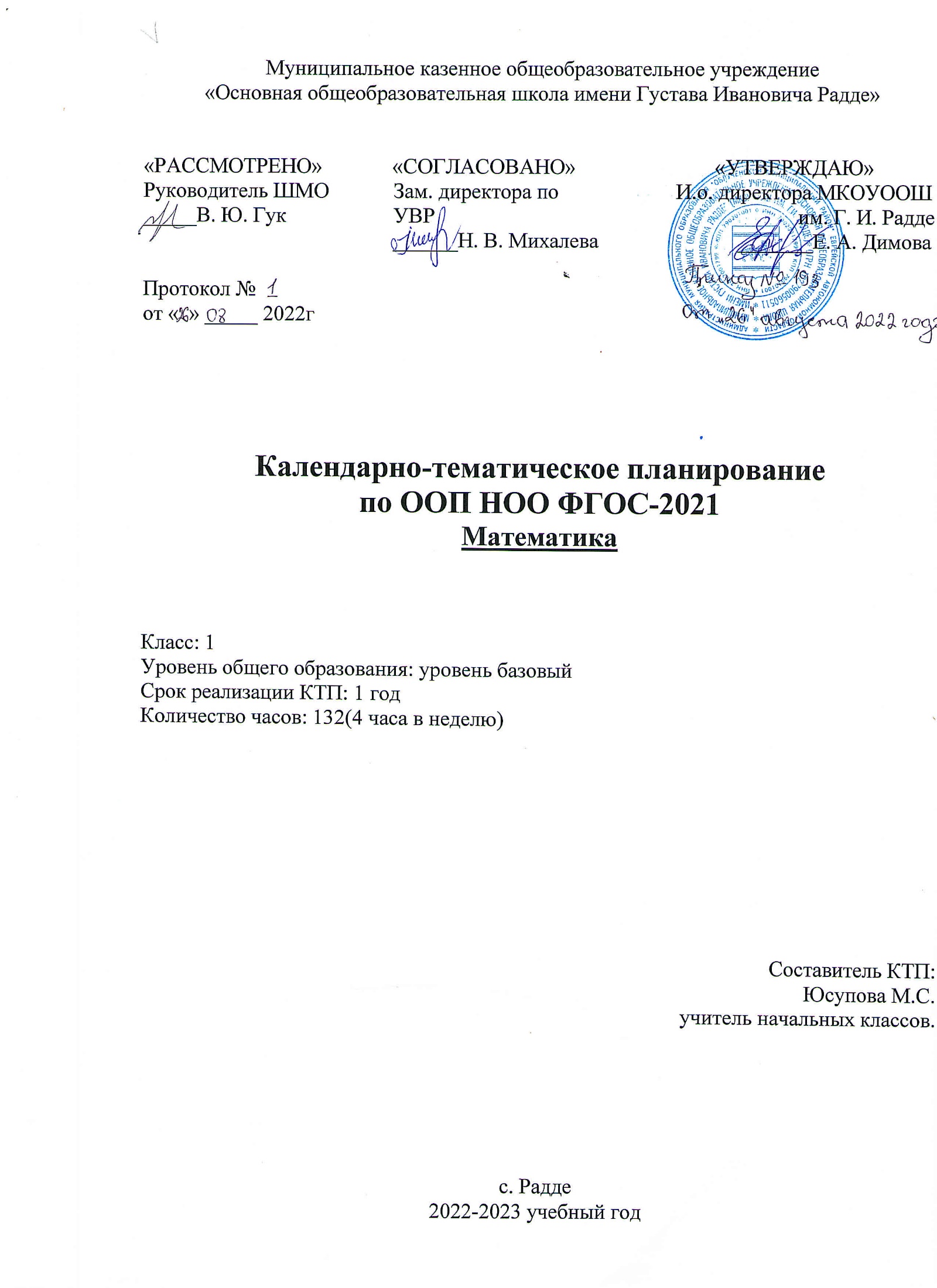 Место курса в учебном плане1 класс — 132 ч (33 учебные недели)Учебно-тематический планСодержание учебного предметаКалендарно-тематическое планированиеНомер разделаНаименование разделаПродолжительность изучения раздела в часах1Подготовка к изучению чисел. Пространственные и временные представления.82Числа от 1 до 10. Число 0. Нумерация 283Числа от 1 до 10. Сложение и вычитание564Числа от 1 до 20. Нумерация 125Числа от 1 до 20. Сложение и вычитание216Итоговое повторение «Что узнали, чему научились в 1 классе»7Итого Итого 132Номер разделаНазвание разделаОсновное содержание раздела1Подготовка к изучению чисел. Пространственные и временные представления.Учебник математики. Роль математики в жизни людей и общества. Счет предметов. Сравнение групп предметов. Отношения столько же, больше, меньше, больше/меньше на…Местоположение предметов, взаимное расположение предметов на плоскости и в пространстве. Направления движения. Упорядочивание событий, расположение их в порядке следования.2Числа от 1 до 10. Число 0. НумерацияЧисла и цифры от 1 до 10: образование, обозначение, названия, последовательность, сравнение. Состав чисел. Число 0 и его свойства. Геометрические величины и их измерение (длина). Распознавание и изображение геометрических фигур: точка, линия (кривая, прямая), отрезок, ломаная, многоугольник. Использование чертежных инструментов для выполнения построений.3Числа от 1 до 10. Сложение и вычитаниеСложение и вычитание, конкретный смысл действий. Связь между сложением и вычитанием. Название компонентов арифметических действий сложения и вычитания. Составление числовых равенств с помощью схемы, чтение равенств. Задача, ее структура и анализ. Моделирование решения задачи. Таблица сложения в пределах 10. Единицы массы (кг), вместимости (л).4Числа от 1 до 20. НумерацияЧтение и запись чисел от 1 до 20, последовательность, образование. Единицы длины (см, дм). Текстовые задачи в 2 действия.5Числа от 1 до 20. Сложение и вычитаниеСложение и вычитание чисел в пределах 20. Таблица сложения в пределах 20. Сбор и представление информации, связанной со счетом объектов и измерением величин.6Итоговое повторение «Что узнали, чему научились в 1 классе»Контроль и оценивание своих достижений, анализ результатов№ п/пДатапланДатафактТема урокаОсновные видыучебной деятельностиОсновные видыучебной деятельностиПланируемые предметные результатыосвоения материалаПланируемые предметные результатыосвоения материалаПланируемые предметные результатыосвоения материалаПланируемые предметные результатыосвоения материалаПланируемые предметные результатыосвоения материалаПланируемые предметные результатыосвоения материала№ п/пДатапланДатафактТема урокаОсновные видыучебной деятельностиОсновные видыучебной деятельностипредметныепредметныеметапредметныеметапредметныеличностныеличностные1 четверть (35 часов)1 четверть (35 часов)1 четверть (35 часов)1 четверть (35 часов)1 четверть (35 часов)1 четверть (35 часов)1 четверть (35 часов)1 четверть (35 часов)1 четверть (35 часов)1 четверть (35 часов)Подготовка к изучению чисел. Пространственные и временные представления (8 часов)Подготовка к изучению чисел. Пространственные и временные представления (8 часов)Подготовка к изучению чисел. Пространственные и временные представления (8 часов)Подготовка к изучению чисел. Пространственные и временные представления (8 часов)Подготовка к изучению чисел. Пространственные и временные представления (8 часов)Подготовка к изучению чисел. Пространственные и временные представления (8 часов)Подготовка к изучению чисел. Пространственные и временные представления (8 часов)Подготовка к изучению чисел. Пространственные и временные представления (8 часов)Подготовка к изучению чисел. Пространственные и временные представления (8 часов)Подготовка к изучению чисел. Пространственные и временные представления (8 часов)1Счет предметов.Называние чисел в порядке их следования при счёте. Отсчитывание из множества предметов заданного количества (8-10 отдельных предметов).Называние чисел в порядке их следования при счёте. Отсчитывание из множества предметов заданного количества (8-10 отдельных предметов).Пересчитывать предметы; выражать результат натуральным числом; сравнивать числа.Пересчитывать предметы; выражать результат натуральным числом; сравнивать числа.Определять и формулировать с помощью учителя цель деятельности на уроке. Умение выделять в явлениях существенные и несущественные, необходимые и достаточные признаки.Определять и формулировать с помощью учителя цель деятельности на уроке. Умение выделять в явлениях существенные и несущественные, необходимые и достаточные признаки.Определение под руководством педагога самых простых правил поведения при сотрудничестве. Понимание причин успеха и неудач в собственной учебе.Определение под руководством педагога самых простых правил поведения при сотрудничестве. Понимание причин успеха и неудач в собственной учебе.2Пространственные представления.Моделирование способов расположения объектов на плоскости и в пространстве по их описанию, описание расположения объектов.Моделирование способов расположения объектов на плоскости и в пространстве по их описанию, описание расположения объектов.Считать предметы. Оперирование понятиями «больше», «меньше», «столько же», «раньше», «потом», «дальше», «ближе».Считать предметы. Оперирование понятиями «больше», «меньше», «столько же», «раньше», «потом», «дальше», «ближе».Слушать и понимать речь других. Делать предварительный отбор источников информации: ориентироваться в учебнике.Слушать и понимать речь других. Делать предварительный отбор источников информации: ориентироваться в учебнике.Умение в предложенных педагогом ситуациях общения и сотрудничества делать выбор, как поступить.Умение в предложенных педагогом ситуациях общения и сотрудничества делать выбор, как поступить.3Временные представления.Упорядочивание событий, расположение их в порядке следования (раньше, позже, ещё позднее).Упорядочивание событий, расположение их в порядке следования (раньше, позже, ещё позднее).Оперировать понятиями «раньше», «потом», «дальше», «ближе», сравнивать предметы и группы предметов.Оперировать понятиями «раньше», «потом», «дальше», «ближе», сравнивать предметы и группы предметов.Совместно с учителем и другими учениками давать эмоциональную оценку деятельности класса на уроке.Совместно с учителем и другими учениками давать эмоциональную оценку деятельности класса на уроке.Принимать новый статус «ученик», внутреннюю позицию школьника на уровне положительного отношения к школе.Принимать новый статус «ученик», внутреннюю позицию школьника на уровне положительного отношения к школе.4Столько же. Больше. Меньше.Сравнение двух групп предметов. Рисование взаимно соответствующих по количеству групп предметов.Сравнение двух групп предметов. Рисование взаимно соответствующих по количеству групп предметов.Сравнивать группы предметов путем установления взаимно однозначного соответствия.Сравнивать группы предметов путем установления взаимно однозначного соответствия.Слушать и понимать речь других. Совместно договариваться о правилах общения и поведения в школе и следовать им.Слушать и понимать речь других. Совместно договариваться о правилах общения и поведения в школе и следовать им.Принимать и осваивать социальную роль обучающегося. Осознавать собственные мотивы учебной деятельности и личностного смысла учения.Принимать и осваивать социальную роль обучающегося. Осознавать собственные мотивы учебной деятельности и личностного смысла учения.5На сколько больше (меньше)?Сравнение двух групп предметов. Рисование взаимно соответствующих по количеству групп предметов.Сравнение двух групп предметов. Рисование взаимно соответствующих по количеству групп предметов.Пересчитывать предметы, сравнивать группы предметов; выявлять существенные признаки в группе предметов.Пересчитывать предметы, сравнивать группы предметов; выявлять существенные признаки в группе предметов.Сравнивать, анализировать, классификацировать математический материал по разным признакам (на доступном для первоклассника уровне). Слушать и понимать речь других.Сравнивать, анализировать, классификацировать математический материал по разным признакам (на доступном для первоклассника уровне). Слушать и понимать речь других.Принятие нового статуса «ученик», внутренней позиции школьника на уровне положительного отношения к школе. Понимание причин успеха и неудач в собственной учебе.Принятие нового статуса «ученик», внутренней позиции школьника на уровне положительного отношения к школе. Понимание причин успеха и неудач в собственной учебе.6На сколько больше (меньше)?Установление соответствия между группами предметов, нахождение закономерностей расположения фигур в цепочке.Установление соответствия между группами предметов, нахождение закономерностей расположения фигур в цепочке.Выяснять, на сколько в одной из сравниваемых групп предметов больше (меньше), чем в другой.Выяснять, на сколько в одной из сравниваемых групп предметов больше (меньше), чем в другой.Сравнивать, анализировать, классифицировать математический материал по разным признакам (на доступном для первоклассника уровне).Сравнивать, анализировать, классифицировать математический материал по разным признакам (на доступном для первоклассника уровне).Принятие и освоение социальной роли обучающегося. Осознание собственных мотивов учебной деятельности.Принятие и освоение социальной роли обучающегося. Осознание собственных мотивов учебной деятельности.7Странички для любознательных.Выполнение задания творческого и поискового характера.Выполнение задания творческого и поискового характера.Объединять предметы по общему признаку, выделять части совокупности, разбивать предметы на группы по заданному признаку.Объединять предметы по общему признаку, выделять части совокупности, разбивать предметы на группы по заданному признаку.Добывать новые знания: находить ответы на вопросы, используя учебник, свой жизненный опыт и информацию, полученную на уроке.Добывать новые знания: находить ответы на вопросы, используя учебник, свой жизненный опыт и информацию, полученную на уроке.Умение сопоставлять собственную оценку своей деятельности с оценкой товарищей, учителя.Умение сопоставлять собственную оценку своей деятельности с оценкой товарищей, учителя.8Проверочная работа.Сравнение групп предметов, разбиение множества геометрических фигур на группы по заданному признаку.Сравнение групп предметов, разбиение множества геометрических фигур на группы по заданному признаку.Иметь представление о разнообразии свойств предметов. Называть свойства предметов.Иметь представление о разнообразии свойств предметов. Называть свойства предметов. Контролировать свою деятельность: обнаруживать и устранять ошибки логического характера (в ходе решения учебных задач). Контролировать свою деятельность: обнаруживать и устранять ошибки логического характера (в ходе решения учебных задач).Принятие нового статуса «ученик», внутренней позиции школьника на уровне положительного отношения к школе.Принятие нового статуса «ученик», внутренней позиции школьника на уровне положительного отношения к школе.Числа от 1 до 10. Число 0. Нумерация (27 часов)Числа от 1 до 10. Число 0. Нумерация (27 часов)Числа от 1 до 10. Число 0. Нумерация (27 часов)Числа от 1 до 10. Число 0. Нумерация (27 часов)Числа от 1 до 10. Число 0. Нумерация (27 часов)Числа от 1 до 10. Число 0. Нумерация (27 часов)Числа от 1 до 10. Число 0. Нумерация (27 часов)Числа от 1 до 10. Число 0. Нумерация (27 часов)Числа от 1 до 10. Число 0. Нумерация (27 часов)Числа от 1 до 10. Число 0. Нумерация (27 часов)9Много. Один. Письмо цифры 1.Счет различных объектов (предметы, группы предметов, звуки, слова и т.п.) и устанавливание порядкового номера того или иного объекта при заданном порядке счёта. Письмо цифр. Соотнесение цифры и числа.Счет различных объектов (предметы, группы предметов, звуки, слова и т.п.) и устанавливание порядкового номера того или иного объекта при заданном порядке счёта. Письмо цифр. Соотнесение цифры и числа.Сравнивать предметы по цвету, форме и размеру, по заданию учителя менять цвет, форму и размер предметов. Оперировать понятиями «один – много», соотносить цифру с числом 1.Сравнивать предметы по цвету, форме и размеру, по заданию учителя менять цвет, форму и размер предметов. Оперировать понятиями «один – много», соотносить цифру с числом 1.Добывать новые знания: находить ответы на вопросы, используя учебник, свой жизненный опыт и информацию, полученную на уроке. Строить простые речевые высказывания с использованием изученных математических терминов.Добывать новые знания: находить ответы на вопросы, используя учебник, свой жизненный опыт и информацию, полученную на уроке. Строить простые речевые высказывания с использованием изученных математических терминов.Принятие и освоение социальной роли обучающегося. Осознание собственных мотивов учебной деятельности и личностного смысла учения.Принятие и освоение социальной роли обучающегося. Осознание собственных мотивов учебной деятельности и личностного смысла учения.10Числа 1, 2. Письмо цифры 2.Письмо цифр. Соотнесение цифры и числа. Сравнение чисел 1 и 2. Сравнение групп предметов.Письмо цифр. Соотнесение цифры и числа. Сравнение чисел 1 и 2. Сравнение групп предметов.Сравнивать геометрические фигуры по различным основаниям, классифицировать фигуры, писать цифры 1, 2.Сравнивать геометрические фигуры по различным основаниям, классифицировать фигуры, писать цифры 1, 2.Контролировать и оценивать свою работу, её результат, делать выводы на будущее.Контролировать и оценивать свою работу, её результат, делать выводы на будущее.Заинтересованность в приобретении и расширении знаний и способов действий, творческий подход к выполнению заданий. Заинтересованность в приобретении и расширении знаний и способов действий, творческий подход к выполнению заданий. 11Число 3. Письмо цифры 3.Письмо цифр. Соотнесение цифры и числа. Письмо цифр. Соотнесение цифры и числа. Знание состава числа 3. Соотносить цифры с числом предметов, писать цифры 1, 2, 3.Знание состава числа 3. Соотносить цифры с числом предметов, писать цифры 1, 2, 3.Слушать речь других, строить простые речевые высказывания с использованием изученных математических терминов.Слушать речь других, строить простые речевые высказывания с использованием изученных математических терминов.Принятие нового статуса «ученик», внутренней позиции школьника на уровне положительного отношения к школе.Принятие нового статуса «ученик», внутренней позиции школьника на уровне положительного отношения к школе.12Знаки +, –, =. «Прибавить», «вычесть», «получится».Оперирование математическими терминами: «прибавить», «вычесть», «получится». Образование следующего числа прибавлением 1 к предыдущему числу или вычитанием 1 из следующего за ним в ряду чисел.Оперирование математическими терминами: «прибавить», «вычесть», «получится». Образование следующего числа прибавлением 1 к предыдущему числу или вычитанием 1 из следующего за ним в ряду чисел.Сравнивать и фиксировать одинаковые и различные группы предметов. Пользоваться математической терминологией.Сравнивать и фиксировать одинаковые и различные группы предметов. Пользоваться математической терминологией.Работать в группах: составлять план работы, распределять виды работ между членами группы, устанавливать сроки выполнения работы по этапам и в целом, оценивать результат работы.Работать в группах: составлять план работы, распределять виды работ между членами группы, устанавливать сроки выполнения работы по этапам и в целом, оценивать результат работы.Принятие нового статуса «ученик», внутренней позиции школьника на уровне положительного отношения к школе.Принятие нового статуса «ученик», внутренней позиции школьника на уровне положительного отношения к школе.13Число 4. Письмо цифры 4.Письмо цифр. Соотнесение цифры и числа. Отработка состава чисел 2, 3, 4.Письмо цифр. Соотнесение цифры и числа. Отработка состава чисел 2, 3, 4.Знание состава чисел 3 и 4. Понимание отличия понятий «число» и «цифра».Знание состава чисел 3 и 4. Понимание отличия понятий «число» и «цифра». Контролировать и оценивать свою работу, её результат, делать выводы на будущее. Контролировать и оценивать свою работу, её результат, делать выводы на будущее.Принятие нового статуса «ученик», внутренней позиции школьника на уровне положительного отношения к школе.Принятие нового статуса «ученик», внутренней позиции школьника на уровне положительного отношения к школе.14Длиннее. Короче. Одинаковые по длине.Упорядочивание объектов по длине (наложением, с использованием мерок, на глаз).Упорядочивание объектов по длине (наложением, с использованием мерок, на глаз).Сравнивать объекты по длине. Пользоваться математической терминологией.Сравнивать объекты по длине. Пользоваться математической терминологией.Соотносить результат проведённого самоконтроля с целями, поставленными при изучении темы, оценивать их и делать выводы.Соотносить результат проведённого самоконтроля с целями, поставленными при изучении темы, оценивать их и делать выводы.Заинтересованность в приобретении и расширении знаний и способов действий, творческий подход к выполнению заданий.Заинтересованность в приобретении и расширении знаний и способов действий, творческий подход к выполнению заданий.15Число 5. Письмо цифры 5.Письмо цифр. Соотнесение цифры и числа. Упорядочивание заданных чисел.Письмо цифр. Соотнесение цифры и числа. Упорядочивание заданных чисел.Наличие представления о числе 5. Знание состава числа 5. Наличие представлений о пятиугольнике, различать изученные фигуры.Наличие представления о числе 5. Знание состава числа 5. Наличие представлений о пятиугольнике, различать изученные фигуры.Работать по предложенному учителем плану, отличать верно выполненное задание от неверно выполненного.Работать по предложенному учителем плану, отличать верно выполненное задание от неверно выполненного.Принятие и освоение социальной роли обучающегося. Осознание собственных мотивов учебной деятельности и личностного смысла учения.Принятие и освоение социальной роли обучающегося. Осознание собственных мотивов учебной деятельности и личностного смысла учения.16Числа от 1 до 5: получение, сравнение, запись, соотнесение числа и цифры. Состав числа 5 из двух слагаемых.Письмо цифр. Соотнесение цифры и числа. Образование следующего числа прибавлением 1 к предыдущему числу или вычитанием 1 из следующего за ним в ряду чисел.Письмо цифр. Соотнесение цифры и числа. Образование следующего числа прибавлением 1 к предыдущему числу или вычитанием 1 из следующего за ним в ряду чисел.Сравнивать группы предметов по количеству на основе составления пар, складывать и вычитать в пределах 5 разными способами присчитывания и отсчитывания нескольких единиц на числовом отрезке.Сравнивать группы предметов по количеству на основе составления пар, складывать и вычитать в пределах 5 разными способами присчитывания и отсчитывания нескольких единиц на числовом отрезке.Перерабатывать полученную информацию: сравнивать и группировать такие математические объекты, как числа, числовые выражения, равенства, неравенства, плоские геометрические фигуры.Перерабатывать полученную информацию: сравнивать и группировать такие математические объекты, как числа, числовые выражения, равенства, неравенства, плоские геометрические фигуры.Заинтересованность в приобретении и расширении знаний и способов действий, творческий подход к выполнению заданий. Понимание роли математических действий в жизни человека. Заинтересованность в приобретении и расширении знаний и способов действий, творческий подход к выполнению заданий. Понимание роли математических действий в жизни человека. 17Странички для любознательных.Выполнение задания творческого и поискового характера.Выполнение задания творческого и поискового характера.Пересчитывать предметы; выражать результат натуральным числом; сравнивать числа.Пересчитывать предметы; выражать результат натуральным числом; сравнивать числа.Преобразовывать информацию из одной формы в другую: составлять математические рассказы и задачи на основе простейших математических моделей.Преобразовывать информацию из одной формы в другую: составлять математические рассказы и задачи на основе простейших математических моделей.Принятие и освоение социальной роли обучающегося. Осознание собственных мотивов учебной деятельности и личностного смысла учения.Принятие и освоение социальной роли обучающегося. Осознание собственных мотивов учебной деятельности и личностного смысла учения.18Точка. Линия: кривая, прямая. Отрезок.Различение и называние прямой линии, кривой, отрезка, луча, ломаной.Различение и называние прямой линии, кривой, отрезка, луча, ломаной.Наличие представлений о понятиях «точка», «кривая линия», «прямая», «отрезок».Наличие представлений о понятиях «точка», «кривая линия», «прямая», «отрезок».Сравнивать, анализировать результаты сравнения, обобщать и классифицировать на уровне, доступном для первоклассника.Сравнивать, анализировать результаты сравнения, обобщать и классифицировать на уровне, доступном для первоклассника.Принятие нового статуса «ученик», внутренней позиции школьника на уровне положительного отношения к школе.Принятие нового статуса «ученик», внутренней позиции школьника на уровне положительного отношения к школе.19Ломаная линия. Звено ломаной, вершины.Различение, называние и изображение геометрических фигур: прямой линии, кривой, отрезка, луча, ломаной. Различение, называние и изображение геометрических фигур: прямой линии, кривой, отрезка, луча, ломаной. Выделять ломаную линию среди других фигур, отличать замкнутые линии от незамкнутых, выполнять простейшие геометрические построения.Выделять ломаную линию среди других фигур, отличать замкнутые линии от незамкнутых, выполнять простейшие геометрические построения.Преобразовывать информацию из одной формы в другую: составлять математические рассказы и задачи на основе простейших математических моделей.Преобразовывать информацию из одной формы в другую: составлять математические рассказы и задачи на основе простейших математических моделей.Заинтересованность в приобретении и расширении знаний и способов действий, творческий подход к выполнению заданий, умение анализировать свои действия и управлять ими.Заинтересованность в приобретении и расширении знаний и способов действий, творческий подход к выполнению заданий, умение анализировать свои действия и управлять ими.20Закрепление.Соотнесение реальных предметов и их элементов с изученными геометрическими линиями и фигурами.Соотнесение реальных предметов и их элементов с изученными геометрическими линиями и фигурами.Выполнять простейшие геометрические построения (строить замкнутые и незамкнутые ломаные линии с заданным количеством звеньев).Выполнять простейшие геометрические построения (строить замкнутые и незамкнутые ломаные линии с заданным количеством звеньев).Оформлять свою мысль в устной и письменной речи (на уровне одного предложения или небольшого текста). Слушать и понимать речь других. Оформлять свою мысль в устной и письменной речи (на уровне одного предложения или небольшого текста). Слушать и понимать речь других. Принятие и освоение социальной роли обучающегося. Осознание собственных мотивов учебной деятельности и личностного смысла учения.Принятие и освоение социальной роли обучающегося. Осознание собственных мотивов учебной деятельности и личностного смысла учения.21Знаки «больше», «меньше», «равно».Сравнение двух чисел и запись результата сравнения с использованием знаков сравнения «>», «<», «=».Сравнение двух чисел и запись результата сравнения с использованием знаков сравнения «>», «<», «=».Сравнивать группы предметов по количеству на основе составления пар и фиксировать результаты сравнения с помощью знаков.Сравнивать группы предметов по количеству на основе составления пар и фиксировать результаты сравнения с помощью знаков.Работать по предложенному учителем плану. Отличать верно выполненное задание от неверно выполненного.Работать по предложенному учителем плану. Отличать верно выполненное задание от неверно выполненного.Принятие и освоение социальной роли обучающегося. Осознание собственных мотивов учебной деятельности и личностного смысла учения.Принятие и освоение социальной роли обучающегося. Осознание собственных мотивов учебной деятельности и личностного смысла учения.22Равенство. Неравенство.Составление числовых равенств и неравенств. Сравнение двух групп предметов.Составление числовых равенств и неравенств. Сравнение двух групп предметов.Сравнивать группы предметов по количеству на основе составления пар и фиксировать результаты сравнения с помощью знаков.Сравнивать группы предметов по количеству на основе составления пар и фиксировать результаты сравнения с помощью знаков.Соотносить результат проведённого самоконтроля с целями, поставленными при изучении темы, оценивать их и делать выводы.Соотносить результат проведённого самоконтроля с целями, поставленными при изучении темы, оценивать их и делать выводы.Признавать собственные ошибки. Сопоставлять собственную оценку своей деятельности с её оценкой товарищами, учителем.Признавать собственные ошибки. Сопоставлять собственную оценку своей деятельности с её оценкой товарищами, учителем.23Многоугольник.Различение, называние многоугольников (треугольники, четырехугольники и т.д.).Нахождение предметов окружающей действительности, имеющих форму различных многоугольников.Различение, называние многоугольников (треугольники, четырехугольники и т.д.).Нахождение предметов окружающей действительности, имеющих форму различных многоугольников.Наличие представлений о ломаной линии и многоугольнике, умение их различать. Знание состава чисел 3, 4, 5, 6, 7. Пользоваться математической терминологией.Наличие представлений о ломаной линии и многоугольнике, умение их различать. Знание состава чисел 3, 4, 5, 6, 7. Пользоваться математической терминологией.Перерабатывать полученную информацию: сравнивать и группировать такие математические объекты, как числа, числовые выражения, равенства, неравенства, плоские геометрические фигуры.Перерабатывать полученную информацию: сравнивать и группировать такие математические объекты, как числа, числовые выражения, равенства, неравенства, плоские геометрические фигуры.Анализировать свои действия, сотрудничать со взрослыми и сверстниками. Признавать собственные ошибки.Анализировать свои действия, сотрудничать со взрослыми и сверстниками. Признавать собственные ошибки.24Числа 6, 7. Письмо цифры 6.Письмо цифр. Соотнесение цифры и числа. Построение многоугольников из соответствующего количества палочек.Письмо цифр. Соотнесение цифры и числа. Построение многоугольников из соответствующего количества палочек.Знать состав чисел 6, 7. Выполнять сложение и вычитание чисел в пределах 6, 7 на основе знания состава чисел, а также с помощью числового отрезка.Знать состав чисел 6, 7. Выполнять сложение и вычитание чисел в пределах 6, 7 на основе знания состава чисел, а также с помощью числового отрезка.Слушать собеседника и вести диалог; готовность признать возможность существования различных точек зрения и права каждого иметь свою; излагать своё мнение и аргументировать свою точку зрения.Слушать собеседника и вести диалог; готовность признать возможность существования различных точек зрения и права каждого иметь свою; излагать своё мнение и аргументировать свою точку зрения.Принятие и освоение социальной роли обучающегося. Осознание собственных мотивов учебной деятельности и личностного смысла учения. Понимание причин успеха и неудач в собственной учебе.Принятие и освоение социальной роли обучающегося. Осознание собственных мотивов учебной деятельности и личностного смысла учения. Понимание причин успеха и неудач в собственной учебе.25Закрепление. Письмо цифры 7.Письмо цифр. Соотнесение цифры и числа. Называние чисел в порядке их следования при счёте.Письмо цифр. Соотнесение цифры и числа. Называние чисел в порядке их следования при счёте.Составлять рассказ с вопросом по схеме и записи; повторение состава чисел 3, 4, 5, 6, 7.Составлять рассказ с вопросом по схеме и записи; повторение состава чисел 3, 4, 5, 6, 7.Контролировать и оценивать свою работу, её результат, делать выводы на будущее.Контролировать и оценивать свою работу, её результат, делать выводы на будущее.Принятие внутренней позиции школьника на уровне положительного отношения к урокам математики.Принятие внутренней позиции школьника на уровне положительного отношения к урокам математики.26Числа 8, 9. Письмо цифры 8.Письмо цифр. Соотнесение цифры и числа. Построение многоугольников из соответствующего количества палочек.Письмо цифр. Соотнесение цифры и числа. Построение многоугольников из соответствующего количества палочек.Знание состава чисел 8, 9. Выполнять сложение и вычитание чисел в пределах 9 на основе знания состава чисел, а также с помощью числового отрезка.Знание состава чисел 8, 9. Выполнять сложение и вычитание чисел в пределах 9 на основе знания состава чисел, а также с помощью числового отрезка.Актуализировать свои знания для проведения простейших математических доказательств.Актуализировать свои знания для проведения простейших математических доказательств.Принятие и освоение социальной роли обучающегося. Осознание собственных мотивов учебной деятельности и личностного смысла учения.Принятие и освоение социальной роли обучающегося. Осознание собственных мотивов учебной деятельности и личностного смысла учения.27Закрепление. Письмо цифры 9.Воспроизведение последовательности чисел от 1 до 10 как в прямом, так и в обратном порядке, начиная с любого числа.Воспроизведение последовательности чисел от 1 до 10 как в прямом, так и в обратном порядке, начиная с любого числа.Знание состава чисел от 2 до 9. Выполнять сложение и вычитание чисел в пределах 9 на основе знания состава чисел, а также с помощью числового отрезка.Знание состава чисел от 2 до 9. Выполнять сложение и вычитание чисел в пределах 9 на основе знания состава чисел, а также с помощью числового отрезка.Оформлять свою мысль в устной и письменной речи (на уровне одного предложения или небольшого текста).Оформлять свою мысль в устной и письменной речи (на уровне одного предложения или небольшого текста).Принятие нового статуса «ученик», внутренней позиции школьника на уровне положительного отношения к школе.Принятие нового статуса «ученик», внутренней позиции школьника на уровне положительного отношения к школе.28Число 10. Запись числа 10.Определение места каждого числа в последовательности чисел от 1 до 10, а также места числа 0 среди изученных чисел.Определение места каждого числа в последовательности чисел от 1 до 10, а также места числа 0 среди изученных чисел.Выполнять сложение и вычитание в пределах 10, называть и записывать числа первого десятка, соотносить число и цифру.Выполнять сложение и вычитание в пределах 10, называть и записывать числа первого десятка, соотносить число и цифру.Работать по предложенному учителем плану. Отличать верно выполненное задание от неверно выполненного.Работать по предложенному учителем плану. Отличать верно выполненное задание от неверно выполненного.Анализировать свои действия и управлять ими, сотрудничать со взрослыми и сверстниками. Признавать собственные ошибки.Анализировать свои действия и управлять ими, сотрудничать со взрослыми и сверстниками. Признавать собственные ошибки.29Числа от 1 до 10. Закрепление.Воспроизводить последовательность чисел от 1 до 10 как в прямом, так и в обратном порядке, начиная с любого числа.Воспроизводить последовательность чисел от 1 до 10 как в прямом, так и в обратном порядке, начиная с любого числа.Выполнять сложение и вычитание в пределах 10, называть и записывать числа первого десятка, соотносить число и цифру.Выполнять сложение и вычитание в пределах 10, называть и записывать числа первого десятка, соотносить число и цифру.Сравнивать, анализировать результаты сравнения, обобщать и классифицировать их на уровне, доступном для первоклассника.Сравнивать, анализировать результаты сравнения, обобщать и классифицировать их на уровне, доступном для первоклассника.Принятие и освоение социальной роли обучающегося. Осознание собственных мотивов учебной деятельности и личностного смысла учения.Принятие и освоение социальной роли обучающегося. Осознание собственных мотивов учебной деятельности и личностного смысла учения.30Числа от 1 до 10. Знакомство с проектом «Числа в загадках, пословицах и поговорках».Подбор загадок, пословиц и поговорок. Сбор и классификация информации по разделам (загадки, пословицы и поговорки).Подбор загадок, пословиц и поговорок. Сбор и классификация информации по разделам (загадки, пословицы и поговорки).Выполнять сложение и вычитание в пределах 10, называть и записывать числа первого десятка, соотносить число и цифру.Выполнять сложение и вычитание в пределах 10, называть и записывать числа первого десятка, соотносить число и цифру.Работать в группе: планировать работу, распределять работу между членами группы, совместно оценивать результат работы.Работать в группе: планировать работу, распределять работу между членами группы, совместно оценивать результат работы.Принятие внутренней позиции школьника на уровне положительного отношения к урокам математики.Принятие внутренней позиции школьника на уровне положительного отношения к урокам математики.31Сантиметр. Измерение отрезков в сантиметрах.Измерение отрезков и выражение их длины в сантиметрах. Построение отрезков заданной длины (в см). Сравнение отрезков различной длины.Измерение отрезков и выражение их длины в сантиметрах. Построение отрезков заданной длины (в см). Сравнение отрезков различной длины.Пользоваться линейкой для построения, измерения отрезков заданной длины, записывать результаты проведенных измерений.Пользоваться линейкой для построения, измерения отрезков заданной длины, записывать результаты проведенных измерений.Преобразовывать информацию из одной формы в другую: составлять математические рассказы и задачи на основе простейших математических моделей (предметных, рисунков, схематических рисунков, схем).Преобразовывать информацию из одной формы в другую: составлять математические рассказы и задачи на основе простейших математических моделей (предметных, рисунков, схематических рисунков, схем).Анализировать свои действия и управлять ими, сотрудничать со взрослыми и сверстниками.Умение признавать собственные ошибки.Анализировать свои действия и управлять ими, сотрудничать со взрослыми и сверстниками.Умение признавать собственные ошибки.32Число и цифра 0. Свойства 0.Письмо цифр. Соотнесение цифры и числа. Называние чисел в порядке их следования при счёте.Письмо цифр. Соотнесение цифры и числа. Называние чисел в порядке их следования при счёте.Наличие представлений о числе 0, о его свойствах. Изображать 0 на числовом отрезке. Составлять и сравнивать простые задачи и выражения по рисункам.Наличие представлений о числе 0, о его свойствах. Изображать 0 на числовом отрезке. Составлять и сравнивать простые задачи и выражения по рисункам.Отличать верно выполненное задание от неверно выполненного. Работать по предложенному учителем плану. Договариваться, приходить к общему решению.Отличать верно выполненное задание от неверно выполненного. Работать по предложенному учителем плану. Договариваться, приходить к общему решению.Принятие и освоение социальной роли обучающегося. Осознание собственных мотивов учебной деятельности и личностного смысла учения.Принятие и освоение социальной роли обучающегося. Осознание собственных мотивов учебной деятельности и личностного смысла учения.33Число и цифра 0. Свойства 0.Использование понятий «увеличить на…», «уменьшить на…» при составлении схем и при записи числовых выражений.Использование понятий «увеличить на…», «уменьшить на…» при составлении схем и при записи числовых выражений.Наличие представлений о числе 0 как количественной характеристике отсутствующих предметов. Уметь сравнивать с 0.Наличие представлений о числе 0 как количественной характеристике отсутствующих предметов. Уметь сравнивать с 0.Сравнивать, анализировать результаты сравнения, обобщать и классифицировать на уровне, доступном для первоклассника.Сравнивать, анализировать результаты сравнения, обобщать и классифицировать на уровне, доступном для первоклассника.Заинтересованность в приобретении и расширении знаний и способов действий, творческий подход к выполнению заданий.Заинтересованность в приобретении и расширении знаний и способов действий, творческий подход к выполнению заданий.34Странички для любознательных.Выполнение заданий творческого и поискового характера, применение знаний и способов действий в измененных условиях.Выполнение заданий творческого и поискового характера, применение знаний и способов действий в измененных условиях.Знание состава чисел первого десятка. Умение выполнять сложение и вычитание чисел в пределах 10 на основе знания состава чисел, а также с помощью числового отрезка.Знание состава чисел первого десятка. Умение выполнять сложение и вычитание чисел в пределах 10 на основе знания состава чисел, а также с помощью числового отрезка.Добывать новые знания: находить ответы на вопросы, используя учебник, свой жизненный опыт и информацию, полученную на уроке.Добывать новые знания: находить ответы на вопросы, используя учебник, свой жизненный опыт и информацию, полученную на уроке.Принимать новый статус «ученик», внутреннюю позицию школьника на уровне положительного отношения к школе. Понимание причин успеха и неудач в собственной учебе.Принимать новый статус «ученик», внутреннюю позицию школьника на уровне положительного отношения к школе. Понимание причин успеха и неудач в собственной учебе.35Повторение пройденного. «Что узнали. Чему научились». Проверочная работа.Называние чисел в порядке их следования при счёте. Письмо цифр. Воспроизведение последовательности чисел от 1 до 10.Называние чисел в порядке их следования при счёте. Письмо цифр. Воспроизведение последовательности чисел от 1 до 10.Знание состава чисел первого десятка. Выполнять сложение и вычитание чисел в пределах 10 на основе знания состава чисел, а также с помощью числового отрезка.Знание состава чисел первого десятка. Выполнять сложение и вычитание чисел в пределах 10 на основе знания состава чисел, а также с помощью числового отрезка.Ориентироваться в своей системе знаний: отличать новое от уже известного, выделять в явлениях существенные и несущественные, необходимые и достаточные признаки. Ориентироваться в своей системе знаний: отличать новое от уже известного, выделять в явлениях существенные и несущественные, необходимые и достаточные признаки. Признавать собственные ошибки. Сопоставлять собственную оценку своей деятельности с оценкой её товарищами, учителем.Признавать собственные ошибки. Сопоставлять собственную оценку своей деятельности с оценкой её товарищами, учителем.36Резерв.2 четверть (28 часов)2 четверть (28 часов)2 четверть (28 часов)2 четверть (28 часов)2 четверть (28 часов)2 четверть (28 часов)2 четверть (28 часов)2 четверть (28 часов)2 четверть (28 часов)2 четверть (28 часов)Числа от 1 до 10. Число 0. Сложение и вычитание (54 часа)Числа от 1 до 10. Число 0. Сложение и вычитание (54 часа)Числа от 1 до 10. Число 0. Сложение и вычитание (54 часа)Числа от 1 до 10. Число 0. Сложение и вычитание (54 часа)Числа от 1 до 10. Число 0. Сложение и вычитание (54 часа)Числа от 1 до 10. Число 0. Сложение и вычитание (54 часа)Числа от 1 до 10. Число 0. Сложение и вычитание (54 часа)Числа от 1 до 10. Число 0. Сложение и вычитание (54 часа)Числа от 1 до 10. Число 0. Сложение и вычитание (54 часа)Числа от 1 до 10. Число 0. Сложение и вычитание (54 часа)37+1, – 1. Знаки +, –, =.Сложение и вычитание по единице. Счет с помощью линейки. Воспроизведение числовой последовательности в пределах 10.Сложение и вычитание по единице. Счет с помощью линейки. Воспроизведение числовой последовательности в пределах 10.Знание правила сложения и вычитания с единицей. Прибавлять и вычитать по единице, читать и составлять математические предложения.Знание правила сложения и вычитания с единицей. Прибавлять и вычитать по единице, читать и составлять математические предложения.Актуализировать свои знания для проведения простейших математических доказательств (в том числе с опорой на изученные определения, законы арифметических действий, свойства геометрических фигур).Актуализировать свои знания для проведения простейших математических доказательств (в том числе с опорой на изученные определения, законы арифметических действий, свойства геометрических фигур).Принятие внутренней позиции школьника на уровне положительного отношения к урокам математики. Понимание причин успеха и неудач в собственной учебе.Принятие внутренней позиции школьника на уровне положительного отношения к урокам математики. Понимание причин успеха и неудач в собственной учебе.38– 1 –1, +1+1.Составление таблиц сложения и вычитания с единицей. Называние чисел в порядке их следования при счёте.Составление таблиц сложения и вычитания с единицей. Называние чисел в порядке их следования при счёте.Знание правила сложения и вычитания с единицей. Прибавлять и вычитать по единице, читать и составлять математические предложения.Знание правила сложения и вычитания с единицей. Прибавлять и вычитать по единице, читать и составлять математические предложения.Перерабатывать полученную информацию: делать выводы в результате совместной работы всего класса.Перерабатывать полученную информацию: делать выводы в результате совместной работы всего класса.Принятие и освоение социальной роли обучающегося. Осознание собственных мотивов учебной деятельности и личностного смысла учения.Принятие и освоение социальной роли обучающегося. Осознание собственных мотивов учебной деятельности и личностного смысла учения.39+2, –2.Выполнение сложения и вычитания вида: □ ± 1, □ ± 2. Присчитывание и отсчитывание по 2.Выполнение сложения и вычитания вида: □ ± 1, □ ± 2. Присчитывание и отсчитывание по 2.Знание правила сложения и вычитания с 2. Прибавлять и вычитать по 2, читать и составлять математические предложения.Знание правила сложения и вычитания с 2. Прибавлять и вычитать по 2, читать и составлять математические предложения.Контролировать и оценивать свою работу, её результат, делать выводы на будущее.Контролировать и оценивать свою работу, её результат, делать выводы на будущее.Анализировать свои действия и управлять ими, сотрудничать со взрослыми и сверстниками. Признавать собственные ошибки.Анализировать свои действия и управлять ими, сотрудничать со взрослыми и сверстниками. Признавать собственные ошибки.40Слагаемые. Сумма.Чтение примеров на сложение различными способами. Составление и решение примеров с 1 и 2.Чтение примеров на сложение различными способами. Составление и решение примеров с 1 и 2.Использовать термины «слагаемое», «сумма» при чтении примеров.Использовать термины «слагаемое», «сумма» при чтении примеров.Слушать собеседника и вести диалог; готовность признать возможность существования различных точек зрения.Слушать собеседника и вести диалог; готовность признать возможность существования различных точек зрения.Принятие нового статуса «ученик», внутренней позиции школьника на уровне положительного отношения к школе.Принятие нового статуса «ученик», внутренней позиции школьника на уровне положительного отношения к школе.41Задача.Выделение задач из предложенных текстов. Анализ условия задачи, составление плана решения.Выделение задач из предложенных текстов. Анализ условия задачи, составление плана решения.Находить и формулировать решение задачи с помощью простейших моделей (предметных, рисунков, схематических рисунков, схем).Находить и формулировать решение задачи с помощью простейших моделей (предметных, рисунков, схематических рисунков, схем).Признавать возможность существования различных точек зрения и права каждого иметь свою; излагать своё мнение и аргументировать свою точку зрения.Признавать возможность существования различных точек зрения и права каждого иметь свою; излагать своё мнение и аргументировать свою точку зрения.Принятие и освоение социальной роли обучающегося. Осознание собственных мотивов учебной деятельности и личностного смысла учения.Принятие и освоение социальной роли обучающегося. Осознание собственных мотивов учебной деятельности и личностного смысла учения.42Составление задач на сложение и вычитание по одному рисунку.Моделирование действий сложения и вычитания с помощью предметов (разрезного материала).Моделирование действий сложения и вычитания с помощью предметов (разрезного материала).Наличие представлений о задаче, её логических частях (условие, вопрос, выражение, решение, ответ), выделять их из произвольных текстов.Наличие представлений о задаче, её логических частях (условие, вопрос, выражение, решение, ответ), выделять их из произвольных текстов.Контролировать и оценивать свою работу, её результат, делать выводы на будущее.Контролировать и оценивать свою работу, её результат, делать выводы на будущее.Принятие и освоение социальной роли обучающегося. Осознание собственных мотивов учебной деятельности и личностного смысла учения.Принятие и освоение социальной роли обучающегося. Осознание собственных мотивов учебной деятельности и личностного смысла учения.43+2, –2. Составление таблиц.Составление схемы арифметических действий сложения и вычитания по рисункам. Запись числовых равенств.Составление схемы арифметических действий сложения и вычитания по рисункам. Запись числовых равенств.Знание таблицы сложения и вычитания с числом 2. Использовать термины «слагаемое», «сумма» при чтении примеров.Знание таблицы сложения и вычитания с числом 2. Использовать термины «слагаемое», «сумма» при чтении примеров.Актуализировать свои знания для проведения простейших математических доказательств (в том числе с опорой на изученные определения, законы арифметических действий, свойства геометрических фигур).Актуализировать свои знания для проведения простейших математических доказательств (в том числе с опорой на изученные определения, законы арифметических действий, свойства геометрических фигур).Принятие внутренней позиции школьника на уровне положительного отношения к урокам математики. Понимание причин успеха и неудач в собственной учебе.Принятие внутренней позиции школьника на уровне положительного отношения к урокам математики. Понимание причин успеха и неудач в собственной учебе.44Присчитывание и отсчитывание по 2.Упражнение в присчитывании и отсчитывании по 2. Запись числовых равенств. Упражнение в присчитывании и отсчитывании по 2. Запись числовых равенств. Знание таблицы сложения и вычитания с числом 2. Использовать термины «слагаемое», «сумма» при чтении примеров.Знание таблицы сложения и вычитания с числом 2. Использовать термины «слагаемое», «сумма» при чтении примеров.Сравнивать, анализировать результаты сравнения, обобщать и классифицировать на уровне, доступном для первоклассника.Сравнивать, анализировать результаты сравнения, обобщать и классифицировать на уровне, доступном для первоклассника.Умение анализировать свои действия и управлять ими, сотрудничать со взрослыми и сверстниками. Умение признавать собственные ошибки.Умение анализировать свои действия и управлять ими, сотрудничать со взрослыми и сверстниками. Умение признавать собственные ошибки.45Задачи на увеличение (уменьшение) числа на несколько единиц.Моделирование с помощью предметов, рисунков, схематических рисунков и решение задач, раскрывающих смысл действий сложения и вычитания.Моделирование с помощью предметов, рисунков, схематических рисунков и решение задач, раскрывающих смысл действий сложения и вычитания.Находить и формулировать решение задачи с помощью простейших моделей (предметных, рисунков, схематических рисунков, схем).Находить и формулировать решение задачи с помощью простейших моделей (предметных, рисунков, схематических рисунков, схем).Преобразовывать информацию из одной формы в другую: составлять математические рассказы и задачи на основе простейших математических моделей (предметных, рисунков, схематических рисунков, схем).Преобразовывать информацию из одной формы в другую: составлять математические рассказы и задачи на основе простейших математических моделей (предметных, рисунков, схематических рисунков, схем).Заинтересованность в приобретении и расширении знаний и способов действий, творческий подход к выполнению заданий, умение анализировать свои действия и управлять ими.Заинтересованность в приобретении и расширении знаний и способов действий, творческий подход к выполнению заданий, умение анализировать свои действия и управлять ими.46Странички для любознательных.Работа в парах при проведении математических игр: «Домино с картинками», «Лесенка», «Круговые примеры».Работа в парах при проведении математических игр: «Домино с картинками», «Лесенка», «Круговые примеры».Решать задачи изученных видов, знание таблиц сложения и вычитания с 1, 2.Решать задачи изученных видов, знание таблиц сложения и вычитания с 1, 2.Добывать новые знания: находить ответы на вопросы, используя учебник, свой жизненный опыт и информацию, полученную на уроке.Добывать новые знания: находить ответы на вопросы, используя учебник, свой жизненный опыт и информацию, полученную на уроке.Принятие нового статуса «ученик», внутренней позиции школьника на уровне положительного отношения к школе.Принятие нового статуса «ученик», внутренней позиции школьника на уровне положительного отношения к школе.47Повторение пройденного. «Что узнали. Чему научились».Отработка знаний и умений, приобретенных на предыдущих уроках. Моделирование с помощью предметов, рисунков, схематических рисунков и решение задач.Отработка знаний и умений, приобретенных на предыдущих уроках. Моделирование с помощью предметов, рисунков, схематических рисунков и решение задач.Решать задачи изученных видов, знать таблицы сложения и вычитания с 1, 2. Сравнивать группы предметов и записывать результат с помощью математических знаков.Решать задачи изученных видов, знать таблицы сложения и вычитания с 1, 2. Сравнивать группы предметов и записывать результат с помощью математических знаков.Работать по предложенному учителем плану. Отличать верно выполненное задание от неверно выполненного.Работать по предложенному учителем плану. Отличать верно выполненное задание от неверно выполненного.Принятие и освоение социальной роли обучающегося. Осознание собственных мотивов учебной деятельности и личностного смысла учения.Принятие и освоение социальной роли обучающегося. Осознание собственных мотивов учебной деятельности и личностного смысла учения.48Повторение пройденного.Чтение равенств с использованием математической терминологии (слагаемые, сумма).Чтение равенств с использованием математической терминологии (слагаемые, сумма).Решать задачи изученных видов, знание таблиц сложения и вычитания с 1, 2.Решать задачи изученных видов, знание таблиц сложения и вычитания с 1, 2.Ориентироваться в своей системе знаний: отличать новое от уже известного с помощью учителя.Ориентироваться в своей системе знаний: отличать новое от уже известного с помощью учителя.Принятие внутренней позиции школьника на уровне положительного отношения к урокам математики.Принятие внутренней позиции школьника на уровне положительного отношения к урокам математики.49Странички для любознательных.Выполнение задания творческого и поискового характера.Выполнение задания творческого и поискового характера.Сравнивать группы предметов и записывать результат сравнения с помощью математических знаков.Сравнивать группы предметов и записывать результат сравнения с помощью математических знаков.Соотносить результат проведённого самоконтроля с целями, поставленными при изучении темы, оценивать их и делать выводы.Соотносить результат проведённого самоконтроля с целями, поставленными при изучении темы, оценивать их и делать выводы.Принятие нового статуса «ученик», внутренней позиции школьника на уровне положительного отношения к школе.Принятие нового статуса «ученик», внутренней позиции школьника на уровне положительного отношения к школе.50+3, –3. Примеры вычислений.Выполнение сложения и вычитания вида □ ± 3. Присчитывание и отсчитывание по 3. Выполнение сложения и вычитания вида □ ± 3. Присчитывание и отсчитывание по 3. Решать задачи изученных видов, знать таблицы сложения и вычитания с 1, 2, 3.Решать задачи изученных видов, знать таблицы сложения и вычитания с 1, 2, 3.Перерабатывать полученную информацию: делать выводы в результате совместной работы всего класса.Перерабатывать полученную информацию: делать выводы в результате совместной работы всего класса.Принятие нового статуса «ученик», внутренней позиции школьника на уровне положительного отношения к школе.Принятие нового статуса «ученик», внутренней позиции школьника на уровне положительного отношения к школе.51Закрепление. Решение текстовых задач.Моделирование с помощью предметов, рисунков, схематических рисунков и решение задач, раскрывающих смысл действий сложения и вычитания.Моделирование с помощью предметов, рисунков, схематических рисунков и решение задач, раскрывающих смысл действий сложения и вычитания.Выделять в задаче условие, вопрос; самостоятельно анализировать задачу, находить ход ее решения. Правильно оформлять задачу в рабочей тетради.Выделять в задаче условие, вопрос; самостоятельно анализировать задачу, находить ход ее решения. Правильно оформлять задачу в рабочей тетради.Работать в группах: составлять план работы, распределять виды работ между членами группы, устанавливать сроки выполнения работы по этапам и в целом, оценивать результат работы.Работать в группах: составлять план работы, распределять виды работ между членами группы, устанавливать сроки выполнения работы по этапам и в целом, оценивать результат работы.Умение анализировать свои действия и управлять ими, сотрудничать со взрослыми и сверстниками. Умение признавать собственные ошибки.Умение анализировать свои действия и управлять ими, сотрудничать со взрослыми и сверстниками. Умение признавать собственные ошибки.52Закрепление. Решение текстовых задач.Решение задач в одно действие на увеличение (уменьшение) числа на несколько единиц. Объяснение действий, выбранных для решения задачи.Решение задач в одно действие на увеличение (уменьшение) числа на несколько единиц. Объяснение действий, выбранных для решения задачи.Выделять в задаче условие, вопрос; самостоятельно анализировать задачу, находить ход ее решения. Правильно оформлять задачу в рабочей тетради.Выделять в задаче условие, вопрос; самостоятельно анализировать задачу, находить ход ее решения. Правильно оформлять задачу в рабочей тетради.Сравнивать, анализировать результаты сравнения, обобщать и классифицировать на уровне, доступном для первоклассника.Сравнивать, анализировать результаты сравнения, обобщать и классифицировать на уровне, доступном для первоклассника.Принятие и освоение социальной роли обучающегося. Осознание собственных мотивов учебной деятельности и личностного смысла учения.Принятие и освоение социальной роли обучающегося. Осознание собственных мотивов учебной деятельности и личностного смысла учения.53+ 3. Составление таблиц.Составление и заучивание таблиц сложения и вычитания с 3. Называние последовательности чисел в прямом и обратном порядке.Составление и заучивание таблиц сложения и вычитания с 3. Называние последовательности чисел в прямом и обратном порядке.Знание таблиц сложения и вычитания с 1, 2, 3. Решать примеры на вычитание на основе знания состава чисел.Знание таблиц сложения и вычитания с 1, 2, 3. Решать примеры на вычитание на основе знания состава чисел.Слушать собеседника и вести диалог; готовность признать возможность существования различных точек зрения; излагать своё мнение и аргументировать свою точку зрения.Слушать собеседника и вести диалог; готовность признать возможность существования различных точек зрения; излагать своё мнение и аргументировать свою точку зрения.Анализировать свои действия и управлять ими, сотрудничать со взрослыми и сверстниками. Признавать собственные ошибки.Анализировать свои действия и управлять ими, сотрудничать со взрослыми и сверстниками. Признавать собственные ошибки.54Закрепление. Сложение и соответствующие случаи состава чисел.Составление «четверок» примеров вида:3 + 2 = 52 + 3 = 55 – 2 = 35 – 3 = 2Составление «четверок» примеров вида:3 + 2 = 52 + 3 = 55 – 2 = 35 – 3 = 2Знание таблиц сложения и вычитания с числами 1, 2, 3. Решать примеры изученных видов с опорой на таблицу сложения. Читать примеры на сложение и вычитание различными способами.Знание таблиц сложения и вычитания с числами 1, 2, 3. Решать примеры изученных видов с опорой на таблицу сложения. Читать примеры на сложение и вычитание различными способами.Преобразовывать информацию из одной формы в другую: составлять математические рассказы и задачи на основе простейших математических моделей (предметных, рисунков, схематических рисунков, схем).Преобразовывать информацию из одной формы в другую: составлять математические рассказы и задачи на основе простейших математических моделей (предметных, рисунков, схематических рисунков, схем).Заинтересованность в приобретении и расширении знаний и способов действий, творческий подход к выполнению заданий. Умение анализировать свои действия и управлять ими.Заинтересованность в приобретении и расширении знаний и способов действий, творческий подход к выполнению заданий. Умение анализировать свои действия и управлять ими.55Решение задач.Дополнение условия задачи недостающим данным или вопросом. Составление задач на сложение и вычитание по одному рисунку.Дополнение условия задачи недостающим данным или вопросом. Составление задач на сложение и вычитание по одному рисунку.Находить и формулировать решение задачи с помощью простейших моделей (предметных, рисунков, схематических рисунков, схем).Находить и формулировать решение задачи с помощью простейших моделей (предметных, рисунков, схематических рисунков, схем).Оформлять свою мысль в устной и письменной речи (на уровне одного предложения или небольшого текста).Оформлять свою мысль в устной и письменной речи (на уровне одного предложения или небольшого текста).Принятие и освоение социальной роли обучающегося. Осознание собственных мотивов учебной деятельности и личностного смысла учения.Принятие и освоение социальной роли обучающегося. Осознание собственных мотивов учебной деятельности и личностного смысла учения.56Закрепление.Решение задач в одно действие на увеличение (уменьшение) числа на несколько единиц. Объяснение действий, выбранных для решения задачи.Решение задач в одно действие на увеличение (уменьшение) числа на несколько единиц. Объяснение действий, выбранных для решения задачи.Выделять в задаче условие, вопрос; самостоятельно анализировать задачу, находить ход ее решения. Правильно оформлять задачу в рабочей тетради.Выделять в задаче условие, вопрос; самостоятельно анализировать задачу, находить ход ее решения. Правильно оформлять задачу в рабочей тетради.Ориентироваться в своей системе знаний: отличать новое от уже известного с помощью учителя; аргументировать собственную точку зрения.Ориентироваться в своей системе знаний: отличать новое от уже известного с помощью учителя; аргументировать собственную точку зрения.Принятие и освоение социальной роли обучающегося. Осознание собственных мотивов учебной деятельности и личностного смысла учения.Принятие и освоение социальной роли обучающегося. Осознание собственных мотивов учебной деятельности и личностного смысла учения.57Странички для любознательных.Выполнение заданий творческого и поискового характера с применением знаний и способов действий в изменённых условиях.Выполнение заданий творческого и поискового характера с применением знаний и способов действий в изменённых условиях.Сравнивать группы предметов и записывать результат сравнения с помощью математических знаков.Сравнивать группы предметов и записывать результат сравнения с помощью математических знаков.Добывать новые знания: находить ответы на вопросы, используя учебник, свой жизненный опыт и информацию, полученную на уроке.Добывать новые знания: находить ответы на вопросы, используя учебник, свой жизненный опыт и информацию, полученную на уроке.Заинтересованность в приобретении и расширении знаний и способов действий, творческий подход к выполнению заданий. Понимание роли математических действий в жизни человека.Заинтересованность в приобретении и расширении знаний и способов действий, творческий подход к выполнению заданий. Понимание роли математических действий в жизни человека.58Странички для любознательных.Выполнение заданий творческого и поискового характера. Простейшие геометрические построения.Выполнение заданий творческого и поискового характера. Простейшие геометрические построения.Решать примеры на вычитание на основе знания состава чисел. Выполнять простейшие геометрические построения.Решать примеры на вычитание на основе знания состава чисел. Выполнять простейшие геометрические построения.Добывать новые знания: находить ответы на вопросы, используя учебник, свой жизненный опыт и информацию, полученную на уроке.Добывать новые знания: находить ответы на вопросы, используя учебник, свой жизненный опыт и информацию, полученную на уроке.Анализировать свои действия и управлять ими, сотрудничать со взрослыми и сверстниками. Признавать собственные ошибки.Анализировать свои действия и управлять ими, сотрудничать со взрослыми и сверстниками. Признавать собственные ошибки.59Повторение пройденного. «Что узнали. Чему научились».Решение задач в одно действие на увеличение (уменьшение) числа на несколько единиц. Называние последовательности чисел в прямом и обратном порядке.Решение задач в одно действие на увеличение (уменьшение) числа на несколько единиц. Называние последовательности чисел в прямом и обратном порядке.Использовать термины «слагаемое», «сумма» при чтении примеров. Решать задачи изученных видов, правильно оформлять решение в рабочей тетради.Использовать термины «слагаемое», «сумма» при чтении примеров. Решать задачи изученных видов, правильно оформлять решение в рабочей тетради.Соотносить результат проведённого самоконтроля с целями, поставленными при изучении темы, оценивать их и делать выводы.Соотносить результат проведённого самоконтроля с целями, поставленными при изучении темы, оценивать их и делать выводы.Признавать собственные ошибки. Сопоставлять собственную оценку своей деятельности с оценкой её учителем. Понимание причин успеха и неудач в собственной учебе.Признавать собственные ошибки. Сопоставлять собственную оценку своей деятельности с оценкой её учителем. Понимание причин успеха и неудач в собственной учебе.60Повторение пройденного. «Что узнали. Чему научились».Решение задач в одно действие на увеличение (уменьшение) числа на несколько единиц. Решение примеров. Запись числовых выражений.Решение задач в одно действие на увеличение (уменьшение) числа на несколько единиц. Решение примеров. Запись числовых выражений.Использовать термины «слагаемое», «сумма» при чтении примеров. Решать задачи изученных видов, правильно оформлять решение в рабочей тетради.Использовать термины «слагаемое», «сумма» при чтении примеров. Решать задачи изученных видов, правильно оформлять решение в рабочей тетради.Ориентироваться в своей системе знаний: отличать новое от уже известного с помощью учителя. Применять знания и способы действий в измененных условиях.Ориентироваться в своей системе знаний: отличать новое от уже известного с помощью учителя. Применять знания и способы действий в измененных условиях.Заинтересованность в приобретении и расширении знаний и способов действий, творческий подход к выполнению заданий. Понимание роли математических действий в жизни человека.Заинтересованность в приобретении и расширении знаний и способов действий, творческий подход к выполнению заданий. Понимание роли математических действий в жизни человека.61Повторение пройденного. «Что узнали. Чему научились».Решение задач в одно действие на увеличение (уменьшение) числа на несколько единиц. Сравнение групп предметов.Решение задач в одно действие на увеличение (уменьшение) числа на несколько единиц. Сравнение групп предметов.Использовать термины «слагаемое», «сумма» при чтении примеров. Выполнять вычисления изученных видов.Использовать термины «слагаемое», «сумма» при чтении примеров. Выполнять вычисления изученных видов.Работать по предложенному учителем плану. Отличать верно выполненное задание от неверно выполненного.Работать по предложенному учителем плану. Отличать верно выполненное задание от неверно выполненного.Принятие и освоение социальной роли обучающегося. Осознание собственных мотивов учебной деятельности и личностного смысла учения.Принятие и освоение социальной роли обучающегося. Осознание собственных мотивов учебной деятельности и личностного смысла учения.62Проверочная работа «Проверим себя и оценим свои достижения» (тестовая форма).Контроль и оценка своей работы. Отработка знаний и умений, приобретенных на предыдущих уроках.Контроль и оценка своей работы. Отработка знаний и умений, приобретенных на предыдущих уроках.Решать примеры на вычитание на основе знания состава чисел. Выполнять простейшие геометрические построения.Решать примеры на вычитание на основе знания состава чисел. Выполнять простейшие геометрические построения.Соотносить результат проведённого самоконтроля с целями, поставленными при изучении темы, оценивать их и делать выводы.Соотносить результат проведённого самоконтроля с целями, поставленными при изучении темы, оценивать их и делать выводы.Признавать собственные ошибки. Сопоставлять собственную оценку своей деятельности с оценкой её товарищами, учителем.Признавать собственные ошибки. Сопоставлять собственную оценку своей деятельности с оценкой её товарищами, учителем.63-64Резерв.3 четверть (36 часов)3 четверть (36 часов)3 четверть (36 часов)3 четверть (36 часов)3 четверть (36 часов)3 четверть (36 часов)3 четверть (36 часов)3 четверть (36 часов)3 четверть (36 часов)3 четверть (36 часов)65Задачи на увеличение числа на несколько единиц.Решение примеров изученных видов. Составление числовых равенств и неравенств. Сравнение групп предметов.Решение примеров изученных видов. Составление числовых равенств и неравенств. Сравнение групп предметов.Знание состава чисел первого десятка. Решать задачи изученных видов, пользоваться изученными приемами сложения и вычитания. Знание состава чисел первого десятка. Решать задачи изученных видов, пользоваться изученными приемами сложения и вычитания. Слушать собеседника и вести диалог; готовность признать возможность существования различных точек зрения; излагать своё мнение и аргументировать свою точку зрения.Слушать собеседника и вести диалог; готовность признать возможность существования различных точек зрения; излагать своё мнение и аргументировать свою точку зрения.Анализировать свои действия и управлять ими, сотрудничать со взрослыми и сверстниками. Признавать собственные ошибки.Анализировать свои действия и управлять ими, сотрудничать со взрослыми и сверстниками. Признавать собственные ошибки.66Задачи на увеличение числа на несколько единиц.Называние последовательности чисел в прямом и обратном порядке. Решение задач на увеличение числа на несколько единиц.Называние последовательности чисел в прямом и обратном порядке. Решение задач на увеличение числа на несколько единиц.Решать задачи изученных видов, пользоваться изученными приемами сложения и вычитания. Знание состава чисел первого десятка.Решать задачи изученных видов, пользоваться изученными приемами сложения и вычитания. Знание состава чисел первого десятка.Сравнивать, анализировать результаты сравнения, обобщать и классифицировать на уровне, доступном для первоклассника.Сравнивать, анализировать результаты сравнения, обобщать и классифицировать на уровне, доступном для первоклассника.Принятие и освоение социальной роли обучающегося. Осознание собственных мотивов учебной деятельности и личностного смысла учения.Принятие и освоение социальной роли обучающегося. Осознание собственных мотивов учебной деятельности и личностного смысла учения.67Задачи на уменьшение числа на несколько единиц.Сравнение групп предметов. Решение задач на уменьшение числа на несколько единиц.Сравнение групп предметов. Решение задач на уменьшение числа на несколько единиц.Самостоятельно анализировать задачу, находить условие и вопрос, ход решения, ошибки, допущенные в ходе решения задачи.Самостоятельно анализировать задачу, находить условие и вопрос, ход решения, ошибки, допущенные в ходе решения задачи.Применять знания и способы действий в измененных условиях. Работать по предложенному учителем плану.Применять знания и способы действий в измененных условиях. Работать по предложенному учителем плану.Принятие внутренней позиции школьника на уровне положительного отношения к урокам математики.Принятие внутренней позиции школьника на уровне положительного отношения к урокам математики.68+ 4. Приемы вычислений.Выполнение вычислений вида: ± 4. Составление и заучивание таблиц сложения и вычитания с 4. Выполнение вычислений вида: ± 4. Составление и заучивание таблиц сложения и вычитания с 4. Знание таблицы сложения и вычитания с числом 4. Решать примеры с «окошками».Знание таблицы сложения и вычитания с числом 4. Решать примеры с «окошками».Применять знания и способы действий в измененных условиях.Применять знания и способы действий в измененных условиях.Понимание роли математических действий в жизни человека.Понимание роли математических действий в жизни человека.69Задачи на разностное сравнение чисел.Сравнение групп предметов. Решение задач на разностное сравнение. Подбор вопросов к условию задачи. Составление задач по рисункам.Сравнение групп предметов. Решение задач на разностное сравнение. Подбор вопросов к условию задачи. Составление задач по рисункам.Находить и формулировать решение задачи с помощью простейших моделей (предметных, рисунков, схематических рисунков, схем).Находить и формулировать решение задачи с помощью простейших моделей (предметных, рисунков, схематических рисунков, схем).Слушать собеседника и вести диалог; готовность признать возможность существования различных точек зрения; излагать своё мнение и аргументировать свою точку зрения.Слушать собеседника и вести диалог; готовность признать возможность существования различных точек зрения; излагать своё мнение и аргументировать свою точку зрения.Заинтересованность в приобретении и расширении знаний и способов действий, творческий подход к выполнению заданий. Умение анализировать свои действия и управлять ими.Заинтересованность в приобретении и расширении знаний и способов действий, творческий подход к выполнению заданий. Умение анализировать свои действия и управлять ими.70Решение задач.Решение задач на увеличение, уменьшение числа на несколько единиц, на разностное сравнение. Решение нестандартных задач.Решение задач на увеличение, уменьшение числа на несколько единиц, на разностное сравнение. Решение нестандартных задач.Самостоятельно анализировать задачу, находить условие и вопрос, ход решения, грамотно оформлять решение задачи в рабочей тетради.Самостоятельно анализировать задачу, находить условие и вопрос, ход решения, грамотно оформлять решение задачи в рабочей тетради.Работать в группах: составлять план работы, распределять виды работ между членами группы, оценивать результат работы.Работать в группах: составлять план работы, распределять виды работ между членами группы, оценивать результат работы.Анализировать свои действия и управлять ими, сотрудничать со взрослыми и сверстниками. Признавать собственные ошибки.Анализировать свои действия и управлять ими, сотрудничать со взрослыми и сверстниками. Признавать собственные ошибки.71+ 4. Составление таблиц.Выполнение вычислений вида: ± 4. Решение задач изученных видов. Составление и заучивание таблиц сложения и вычитания с 4. Выполнение вычислений вида: ± 4. Решение задач изученных видов. Составление и заучивание таблиц сложения и вычитания с 4. Решать примеры изученных видов на сложение и вычитание на основе знания состава чисел, на основе знания таблиц сложения и вычитания с числом 4.Решать примеры изученных видов на сложение и вычитание на основе знания состава чисел, на основе знания таблиц сложения и вычитания с числом 4.Актуализировать свои знания для проведения простейших математических доказательств (в том числе с опорой на изученные определения, законы арифметических действий, свойства геометрических фигур).Актуализировать свои знания для проведения простейших математических доказательств (в том числе с опорой на изученные определения, законы арифметических действий, свойства геометрических фигур).Принятие внутренней позиции школьника на уровне положительного отношения к урокам математики. Понимание причин успеха и неудач в собственной учебе. Понимание роли математических действий в жизни человека.Принятие внутренней позиции школьника на уровне положительного отношения к урокам математики. Понимание причин успеха и неудач в собственной учебе. Понимание роли математических действий в жизни человека.72Закрепление. Решение задач.Проверка правильности выполнения сложения с помощью другого приёма сложения (приём прибавления по частям). Решение задач на разностное сравнение чисел.Проверка правильности выполнения сложения с помощью другого приёма сложения (приём прибавления по частям). Решение задач на разностное сравнение чисел.Находить и формулировать решение задачи с помощью простейших моделей (предметных, рисунков, схематических рисунков, схем).Находить и формулировать решение задачи с помощью простейших моделей (предметных, рисунков, схематических рисунков, схем).Перерабатывать полученную информацию: делать выводы в результате совместной работы всего класса. Применять знания и способы действий в измененных условиях.Перерабатывать полученную информацию: делать выводы в результате совместной работы всего класса. Применять знания и способы действий в измененных условиях.Принятие и освоение социальной роли обучающегося. Осознание собственных мотивов учебной деятельности и личностного смысла учения.Принятие и освоение социальной роли обучающегося. Осознание собственных мотивов учебной деятельности и личностного смысла учения.73Перестановка слагаемых.Составление числовых выражений, наблюдение над перестановкой слагаемых в самостоятельно составленных «двойках» примеров.Составление числовых выражений, наблюдение над перестановкой слагаемых в самостоятельно составленных «двойках» примеров.Знать взаимосвязь между сложением и вычитанием, использовать это знание при решении примеров, применять на практике переместительное свойства сложения.Знать взаимосвязь между сложением и вычитанием, использовать это знание при решении примеров, применять на практике переместительное свойства сложения.Контролировать и оценивать свою работу, её результат, делать выводы на будущее. Применять знания и способы действий в измененных условиях.Контролировать и оценивать свою работу, её результат, делать выводы на будущее. Применять знания и способы действий в измененных условиях.Принятие нового статуса «ученик», внутренней позиции школьника на уровне положительного отношения к школе.Принятие нового статуса «ученик», внутренней позиции школьника на уровне положительного отношения к школе.74Перестановка слагаемых и ее применение для случаев вида: + 5, 6, 7, 8, 9.Применение переместительного свойства сложения для случаев вида: □ + 5, □ + 6, □ + 7, □ + 8, □ + 9.Применение переместительного свойства сложения для случаев вида: □ + 5, □ + 6, □ + 7, □ + 8, □ + 9.Знать состав чисел первого десятка, применять правило перестановки слагаемых при сложении вида: + 5, 6, 7, 8, 9.Знать состав чисел первого десятка, применять правило перестановки слагаемых при сложении вида: + 5, 6, 7, 8, 9. Сравнивать, анализировать результаты сравнения, обобщать и классифицировать на уровне, доступном для первоклассника. Сравнивать, анализировать результаты сравнения, обобщать и классифицировать на уровне, доступном для первоклассника.Принятие нового статуса «ученик», внутренней позиции школьника на уровне положительного отношения к школе.Принятие нового статуса «ученик», внутренней позиции школьника на уровне положительного отношения к школе.75Составление таблицы для случаев вида: + 5, 6, 7, 8, 9.Применение переместительного свойства сложения для случаев вида: □ + 5, □ + 6, □ + 7, □ + 8, □ + 9. Решение «круговых» примеров.Применение переместительного свойства сложения для случаев вида: □ + 5, □ + 6, □ + 7, □ + 8, □ + 9. Решение «круговых» примеров.Знание состава чисел первого десятка. Применять правило перестановки слагаемых при сложении вида: + 5, 6, 7, 8, 9.Знание состава чисел первого десятка. Применять правило перестановки слагаемых при сложении вида: + 5, 6, 7, 8, 9.Конструировать составные высказывания из двух простых высказываний с помощью логических слов–связок и определять их истинность.Конструировать составные высказывания из двух простых высказываний с помощью логических слов–связок и определять их истинность.Анализировать свои действия и управлять ими, сотрудничать со взрослыми и сверстниками. Признавать собственные ошибки.Анализировать свои действия и управлять ими, сотрудничать со взрослыми и сверстниками. Признавать собственные ошибки.76Состав чисел в пределах 10. Закрепление.Выполнение сложения с использованием таблицы сложения чисел в пределах 10. Решение «круговых» примеров, примеров с «окошками».Выполнение сложения с использованием таблицы сложения чисел в пределах 10. Решение «круговых» примеров, примеров с «окошками».Знать состав чисел первого десятка. Решать задачи изученных видов, выполнять чертеж, схему к задаче, решать примеры в пределах 10.Знать состав чисел первого десятка. Решать задачи изученных видов, выполнять чертеж, схему к задаче, решать примеры в пределах 10.Слушать собеседника и вести диалог; признавать возможность существования различных точек зрения; излагать своё мнение и аргументировать свою точку зрения.Слушать собеседника и вести диалог; признавать возможность существования различных точек зрения; излагать своё мнение и аргументировать свою точку зрения.Принятие и освоение социальной роли обучающегося. Осознание собственных мотивов учебной деятельности и личностного смысла учения.Принятие и освоение социальной роли обучающегося. Осознание собственных мотивов учебной деятельности и личностного смысла учения.77Состав чисел в пределах 10. Закрепление.Выполнение сложения с использованием таблицы сложения чисел в пределах 10. Решение нестандартных задач.Выполнение сложения с использованием таблицы сложения чисел в пределах 10. Решение нестандартных задач.Знать состав чисел первого десятка, решать задачи изученных видов и нестандартные задачи.Знать состав чисел первого десятка, решать задачи изученных видов и нестандартные задачи.Конструировать составные высказывания из двух простых высказываний с помощью логических слов–связок и определять их истинность.Конструировать составные высказывания из двух простых высказываний с помощью логических слов–связок и определять их истинность.Анализировать свои действия и управлять ими, сотрудничать со взрослыми и сверстниками. Признавать собственные ошибки.Анализировать свои действия и управлять ими, сотрудничать со взрослыми и сверстниками. Признавать собственные ошибки.78Повторение изученного. Сравнение разных способов сложения, выбор наиболее удобного.Сравнение разных способов сложения, выбор наиболее удобного.Знание переместительного свойства сложения. Решать задачи изученных видов.Знание переместительного свойства сложения. Решать задачи изученных видов.Ориентироваться в своей системе знаний: отличать новое от уже известного с помощью учителя.Ориентироваться в своей системе знаний: отличать новое от уже известного с помощью учителя.Принятие внутренней позиции школьника на уровне положительного отношения к урокам математики.Принятие внутренней позиции школьника на уровне положительного отношения к урокам математики.79Странички для любознательных.Выполнение заданий творческого и поискового характера. Задачи со спичками. Танграм.Выполнение заданий творческого и поискового характера. Задачи со спичками. Танграм.Решать задачи изученных видов. Решение нестандартных задач, головоломок. Применять переместительное свойство сложения на практике.Решать задачи изученных видов. Решение нестандартных задач, головоломок. Применять переместительное свойство сложения на практике.Добывать новые знания: находить ответы на вопросы, используя учебник, свой жизненный опыт и информацию, полученную на уроке.Добывать новые знания: находить ответы на вопросы, используя учебник, свой жизненный опыт и информацию, полученную на уроке.Принятие и освоение социальной роли обучающегося. Осознание собственных мотивов учебной деятельности и личностного смысла учения.Принятие и освоение социальной роли обучающегося. Осознание собственных мотивов учебной деятельности и личностного смысла учения.80Повторение пройденного. «Что узнали. Чему научились».Использование математической терминологии при составлении и чтении математических равенств.Использование математической терминологии при составлении и чтении математических равенств.Знание состава чисел первого десятка. Применять переместительное свойство сложения на практике.Знание состава чисел первого десятка. Применять переместительное свойство сложения на практике.Сравнивать, анализировать результаты сравнения, обобщать и классифицировать на уровне, доступном для первоклассника.Сравнивать, анализировать результаты сравнения, обобщать и классифицировать на уровне, доступном для первоклассника.Анализировать свои действия и управлять ими, сотрудничать со взрослыми и сверстниками. Признавать собственные ошибки.Анализировать свои действия и управлять ими, сотрудничать со взрослыми и сверстниками. Признавать собственные ошибки.81Повторение пройденного. «Что узнали. Чему научились».Наблюдение и объяснение взаимосвязи между двумя простыми задачами, представленными в одной цепочке.Наблюдение и объяснение взаимосвязи между двумя простыми задачами, представленными в одной цепочке.Решать примеры, основываясь на знании состава чисел, решать задачи изученных видов, работать самостоятельно.Решать примеры, основываясь на знании состава чисел, решать задачи изученных видов, работать самостоятельно.Отличать верно выполненное задание от неверно выполненного. Работать по предложенному учителем плану.Отличать верно выполненное задание от неверно выполненного. Работать по предложенному учителем плану.Развитие интереса к различным видам учебной деятельности, включая элементы предметно-исследовательской деятельности.Развитие интереса к различным видам учебной деятельности, включая элементы предметно-исследовательской деятельности.82Связь между суммой и слагаемыми.Называние компонентов сложения. Практическое нахождение неизвестного слагаемого. Наблюдения за взаимосвязью между сложением и вычитанием.Называние компонентов сложения. Практическое нахождение неизвестного слагаемого. Наблюдения за взаимосвязью между сложением и вычитанием.Знание о взаимосвязи между компонентами сложения. Использовать это знание для решение примеров. Решать задачи на разностное сравнение.Знание о взаимосвязи между компонентами сложения. Использовать это знание для решение примеров. Решать задачи на разностное сравнение.Сравнивать, анализировать результаты сравнения, обобщать и классифицировать на уровне, доступном для первоклассника.Сравнивать, анализировать результаты сравнения, обобщать и классифицировать на уровне, доступном для первоклассника.Анализировать свои действия и управлять ими, сотрудничать со взрослыми и сверстниками. Признавать собственные ошибки.Анализировать свои действия и управлять ими, сотрудничать со взрослыми и сверстниками. Признавать собственные ошибки.83Решение задач.Наблюдение и объяснение связи между двумя простыми задачами, представленными в одной цепочке.Наблюдение и объяснение связи между двумя простыми задачами, представленными в одной цепочке.Находить и формулировать решение задачи с помощью простейших моделей (предметных, рисунков, схематических рисунков, схем).Находить и формулировать решение задачи с помощью простейших моделей (предметных, рисунков, схематических рисунков, схем).Отличать верно выполненное задание от неверно выполненного, работать по предложенному учителем плану. Применять знания и способы действий в измененных условиях.Отличать верно выполненное задание от неверно выполненного, работать по предложенному учителем плану. Применять знания и способы действий в измененных условиях.Принятие внутренней позиции школьника на уровне положительного отношения к урокам математики. Понимание причин успеха и неудач в собственной учебе.Принятие внутренней позиции школьника на уровне положительного отношения к урокам математики. Понимание причин успеха и неудач в собственной учебе.84Уменьшаемое. Вычитаемое. Разность.Использование математической терминологии при составлении и чтении математических равенств.Использование математической терминологии при составлении и чтении математических равенств.Знание названий компонентов сложения и вычитания. Грамотно использовать математическую терминологию в речи.Знание названий компонентов сложения и вычитания. Грамотно использовать математическую терминологию в речи.Сравнивать, анализировать результаты сравнения, обобщать и классифицировать на уровне, доступном для первоклассника.Сравнивать, анализировать результаты сравнения, обобщать и классифицировать на уровне, доступном для первоклассника.Анализировать свои действия и управлять ими, сотрудничать со взрослыми и сверстниками. Признавать собственные ошибки.Анализировать свои действия и управлять ими, сотрудничать со взрослыми и сверстниками. Признавать собственные ошибки.85Прием вычитания в случаях «вычесть из 6, 7».Выполнение вычислений вида: 6 – □ , 7 – □ с применением знания состава чисел 6, 7 и знаний о связи суммы и слагаемых.Выполнение вычислений вида: 6 – □ , 7 – □ с применением знания состава чисел 6, 7 и знаний о связи суммы и слагаемых.Выполнять вычисления вида: 6 – □ , 7 – □, находить неизвестное слагаемое, выполнять построение отрезков заданной длины.Выполнять вычисления вида: 6 – □ , 7 – □, находить неизвестное слагаемое, выполнять построение отрезков заданной длины.Перерабатывать полученную информацию: делать выводы в результате совместной работы всего класса.Перерабатывать полученную информацию: делать выводы в результате совместной работы всего класса.Принятие и освоение социальной роли обучающегося. Осознание собственных мотивов учебной деятельности и личностного смысла учения.Принятие и освоение социальной роли обучающегося. Осознание собственных мотивов учебной деятельности и личностного смысла учения.86Прием вычитания в случаях «вычесть из 8, 9».Выполнение вычислений вида: 8 – □, 9 – □ с применением знания состава чисел 8, 9 и знаний о связи суммы и слагаемых.Выполнение вычислений вида: 8 – □, 9 – □ с применением знания состава чисел 8, 9 и знаний о связи суммы и слагаемых.Выполнять вычисления вида: 8 – □, 9 – □, находить неизвестное слагаемое, выполнять построение отрезков заданной длины.Выполнять вычисления вида: 8 – □, 9 – □, находить неизвестное слагаемое, выполнять построение отрезков заданной длины.Слушать собеседника и вести диалог; готовность признать возможность существования различных точек зрения; излагать своё мнение и аргументировать свою точку зрения.Слушать собеседника и вести диалог; готовность признать возможность существования различных точек зрения; излагать своё мнение и аргументировать свою точку зрения.Принятие и освоение социальной роли обучающегося. Осознание собственных мотивов учебной деятельности и личностного смысла учения.Принятие и освоение социальной роли обучающегося. Осознание собственных мотивов учебной деятельности и личностного смысла учения.87Закрепление. Решение задач.Выполнение сложения с использованием таблицы сложения чисел в пределах 10. Решение задач изученных видов.Выполнение сложения с использованием таблицы сложения чисел в пределах 10. Решение задач изученных видов.Выполнять сложение и вычитание в пределах 10, самостоятельно выполнять схему, чертеж к задаче.Выполнять сложение и вычитание в пределах 10, самостоятельно выполнять схему, чертеж к задаче.Оформлять свою мысль в устной и письменной речи (на уровне одного предложения или небольшого текста).Оформлять свою мысль в устной и письменной речи (на уровне одного предложения или небольшого текста).Анализировать свои действия и управлять ими, сотрудничать со взрослыми и сверстниками. Признавать собственные ошибки.Анализировать свои действия и управлять ими, сотрудничать со взрослыми и сверстниками. Признавать собственные ошибки.88Прием вычитания в случаях «вычесть из 10».Выполнение вычислений вида 10 – □ с применением знания состава чисел 10 и знаний о связи суммы и слагаемых.Выполнение вычислений вида 10 – □ с применением знания состава чисел 10 и знаний о связи суммы и слагаемых.Знание состава числа 10. Выполнять вычисления вида 10 – □, находить неизвестные компоненты сложения.Знание состава числа 10. Выполнять вычисления вида 10 – □, находить неизвестные компоненты сложения.Слушать собеседника и вести диалог; готовность признать возможность существования различных точек зрения; излагать своё мнение и аргументировать свою точку зрения.Слушать собеседника и вести диалог; готовность признать возможность существования различных точек зрения; излагать своё мнение и аргументировать свою точку зрения.Анализировать свои действия и управлять ими, сотрудничать со взрослыми и сверстниками. Признавать собственные ошибки.Анализировать свои действия и управлять ими, сотрудничать со взрослыми и сверстниками. Признавать собственные ошибки.89Килограмм.Взвешивание предметов с точностью до килограмма. Сравнение предметов по массе. Упорядочивание предметов в порядке увеличения (уменьшения) массы.Взвешивание предметов с точностью до килограмма. Сравнение предметов по массе. Упорядочивание предметов в порядке увеличения (уменьшения) массы.Наличие представления о килограмме как о единице измерения массы. Применять свой жизненный опыт для решения математических задач. Практически решать задачи на взвешивание с помощью модели весов.Наличие представления о килограмме как о единице измерения массы. Применять свой жизненный опыт для решения математических задач. Практически решать задачи на взвешивание с помощью модели весов.Преобразовывать информацию из одной формы в другую: составлять математические рассказы и задачи на основе простейших математических моделей (предметных, рисунков, схематических рисунков, схем).Преобразовывать информацию из одной формы в другую: составлять математические рассказы и задачи на основе простейших математических моделей (предметных, рисунков, схематических рисунков, схем).Заинтересованность в приобретении и расширении знаний и способов действий, творческий подход к выполнению заданий. Умение анализировать свои действия и управлять ими. Понимание причин успеха и неудач в собственной учебе.Заинтересованность в приобретении и расширении знаний и способов действий, творческий подход к выполнению заданий. Умение анализировать свои действия и управлять ими. Понимание причин успеха и неудач в собственной учебе.90Литр.Сравнение сосудов по вместимости. Упорядочивание сосудов по вместимости в заданной последовательности.Сравнение сосудов по вместимости. Упорядочивание сосудов по вместимости в заданной последовательности.Наличие представлений о понятии «объем». Сравнивать сосуды различной вместимости на практике.Наличие представлений о понятии «объем». Сравнивать сосуды различной вместимости на практике.Контролировать и оценивать свою работу, её результат, делать выводы на будущее.Контролировать и оценивать свою работу, её результат, делать выводы на будущее.Принимать новый статус «ученик», внутреннюю позицию школьника на уровне положительного отношения к школе.Принимать новый статус «ученик», внутреннюю позицию школьника на уровне положительного отношения к школе.91Повторение пройденного. «Что узнали. Чему научились».Выполнение вычислений вида: 6 – □ , 7 – □, 8 – □, 9 – □, 10 – □ с применением знания состава чисел 6, 7, 8, 9, 10 и знаний о связи суммы и слагаемых.Выполнение вычислений вида: 6 – □ , 7 – □, 8 – □, 9 – □, 10 – □ с применением знания состава чисел 6, 7, 8, 9, 10 и знаний о связи суммы и слагаемых.Применять знания о переместительном свойстве сложения для решения примеров «удобным» способом, находить неизвестное слагаемое.Применять знания о переместительном свойстве сложения для решения примеров «удобным» способом, находить неизвестное слагаемое.Работать по предложенному учителем плану. Отличать верно выполненное задание от неверно выполненного.Работать по предложенному учителем плану. Отличать верно выполненное задание от неверно выполненного.Принятие и освоение социальной роли обучающегося. Осознание собственных мотивов учебной деятельности и личностного смысла учения.Принятие и освоение социальной роли обучающегося. Осознание собственных мотивов учебной деятельности и личностного смысла учения.92Проверочная работа «Проверим себя и оценим свои достижения» (тестовая форма). Анализ резуль-татов.Контроль и оценка своей работы. Отработка знаний и умений, приобретенных на предыдущих уроках.Контроль и оценка своей работы. Отработка знаний и умений, приобретенных на предыдущих уроках.Решать примеры, основываясь на знании состава чисел, решать задачи изученных видов, работать самостоятельно.Решать примеры, основываясь на знании состава чисел, решать задачи изученных видов, работать самостоятельно.Соотносить результат проведённого самоконтроля с целями, поставленными при изучении темы, оценивать их и делать выводы.Соотносить результат проведённого самоконтроля с целями, поставленными при изучении темы, оценивать их и делать выводы.Признавать собственные ошибки. Сопоставлять собственную оценку своей деятельности с оценкой её товарищами, учителем.Признавать собственные ошибки. Сопоставлять собственную оценку своей деятельности с оценкой её товарищами, учителем.Числа от 1 до 20. Нумерация (12 часов)Числа от 1 до 20. Нумерация (12 часов)Числа от 1 до 20. Нумерация (12 часов)Числа от 1 до 20. Нумерация (12 часов)Числа от 1 до 20. Нумерация (12 часов)Числа от 1 до 20. Нумерация (12 часов)Числа от 1 до 20. Нумерация (12 часов)Числа от 1 до 20. Нумерация (12 часов)Числа от 1 до 20. Нумерация (12 часов)Числа от 1 до 20. Нумерация (12 часов)93Названия и последовательность чисел от 10 до 20.Образование чисел второго десятка из одного десятка и нескольких единиц.Чтение и запись чисел второго десятка.Образование чисел второго десятка из одного десятка и нескольких единиц.Чтение и запись чисел второго десятка.Знание состава чисел первого десятка. Образовывать, называть, сравнивать, записывать, классифицировать, заменять числа в пределах 20.Знание состава чисел первого десятка. Образовывать, называть, сравнивать, записывать, классифицировать, заменять числа в пределах 20.Слушать собеседника и вести диалог; готовность признать возможность существования различных точек зрения; излагать своё мнение и аргументировать свою точку зрения.Слушать собеседника и вести диалог; готовность признать возможность существования различных точек зрения; излагать своё мнение и аргументировать свою точку зрения.Анализировать свои действия и управлять ими, сотрудничать со взрослыми и сверстниками. Признавать собственные ошибки.Анализировать свои действия и управлять ими, сотрудничать со взрослыми и сверстниками. Признавать собственные ошибки.94Образование чисел из одного десятка и нескольких единиц.Сравнение чисел в пределах 20 с опорой на порядок их следования при счёте.Чтение и запись чисел второго десятка.Сравнение чисел в пределах 20 с опорой на порядок их следования при счёте.Чтение и запись чисел второго десятка.Знание особенностей названия чисел второго десятка и порядка их следования при счете. Объяснять, как образуются числа второго десятка.Знание особенностей названия чисел второго десятка и порядка их следования при счете. Объяснять, как образуются числа второго десятка.Перерабатывать полученную информацию: делать выводы в результате совместной работы всего класса. Применять знания и способы действий в измененных условиях.Перерабатывать полученную информацию: делать выводы в результате совместной работы всего класса. Применять знания и способы действий в измененных условиях.Принятие и освоение социальной роли обучающегося. Осознание собственных мотивов учебной деятельности и личностного смысла учения.Принятие и освоение социальной роли обучающегося. Осознание собственных мотивов учебной деятельности и личностного смысла учения.95Запись и чтение чисел.Образование чисел второго десятка из одного десятка и нескольких единиц.Чтение и запись чиселвторого десятка.Образование чисел второго десятка из одного десятка и нескольких единиц.Чтение и запись чиселвторого десятка.Образовывать, называть и записывать числа в пределах 20. Знание нумерации чисел второго десятка.Образовывать, называть и записывать числа в пределах 20. Знание нумерации чисел второго десятка.Сравнивать, анализировать результаты сравнения, обобщать и классифицировать на уровне, доступном для первоклассника.Сравнивать, анализировать результаты сравнения, обобщать и классифицировать на уровне, доступном для первоклассника.Контролировать свою деятельность: обнаруживать и устранять ошибки логического характера (в ходе решения) и ошибки вычислительного характера.Контролировать свою деятельность: обнаруживать и устранять ошибки логического характера (в ходе решения) и ошибки вычислительного характера.96Дециметр.Переводить одни единицы длины в другие: мелкие – в более крупные, крупные – в более мелкие, используя соотношения между ними.Переводить одни единицы длины в другие: мелкие – в более крупные, крупные – в более мелкие, используя соотношения между ними.Переводить одни единицы длины в другие: мелкие – в более крупные, и наоборот, выполнять простейшие геометрические построения, измерение отрезков.Переводить одни единицы длины в другие: мелкие – в более крупные, и наоборот, выполнять простейшие геометрические построения, измерение отрезков.Преобразовывать информацию из одной формы в другую: составлять математические рассказы и задачи на основе простейших математических моделей (предметных, рисунков, схематических рисунков, схем).Преобразовывать информацию из одной формы в другую: составлять математические рассказы и задачи на основе простейших математических моделей (предметных, рисунков, схематических рисунков, схем).Заинтересованность в приобретении и расширении знаний и способов действий, творческий подход к выполнению заданий. Умение анализировать свои действия и управлять ими. Заинтересованность в приобретении и расширении знаний и способов действий, творческий подход к выполнению заданий. Умение анализировать свои действия и управлять ими. 97Случаи сложения и вычитания, основанные на знании нумерации.Выполнение вычислений вида: 15 + 1, 16 – 1, 10 + 5, 14 – 4, 18 – 10 на основе знаний нумерации.Выполнение вычислений вида: 15 + 1, 16 – 1, 10 + 5, 14 – 4, 18 – 10 на основе знаний нумерации.Решать задачи и примеры изученных видов, представлять двузначное число в виде суммы разрядных слагаемых. Знание нумерации чисел второго десятка.Решать задачи и примеры изученных видов, представлять двузначное число в виде суммы разрядных слагаемых. Знание нумерации чисел второго десятка.Контролировать и оценивать свою работу, её результат, делать выводы на будущее. Применять знания и способы действий в измененных условиях.Контролировать и оценивать свою работу, её результат, делать выводы на будущее. Применять знания и способы действий в измененных условиях.Развитие интереса к различным видам учебной деятельности, включая элементы предметно-исследовательской деятельности.Развитие интереса к различным видам учебной деятельности, включая элементы предметно-исследовательской деятельности.98Закрепление.Представление чисел от 11 до 20 в виде суммы разрядных слагаемых. Использование математической терминологии при составлении и чтении математических равенств.Представление чисел от 11 до 20 в виде суммы разрядных слагаемых. Использование математической терминологии при составлении и чтении математических равенств.Владение понятиями «разряд», «разрядные слагаемые». Представлять числа второго десятка в виде суммы разрядных слагаемых, решать задачи изученных видов.Владение понятиями «разряд», «разрядные слагаемые». Представлять числа второго десятка в виде суммы разрядных слагаемых, решать задачи изученных видов.Отличать верно выполненное задание от неверно выполненного, работать по предложенному учителем плану. Применять знания и способы действий в измененных условиях.Отличать верно выполненное задание от неверно выполненного, работать по предложенному учителем плану. Применять знания и способы действий в измененных условиях.Принятие внутренней позиции школьника на уровне положительного отношения к урокам математики. Понимание роли математических действий в жизни человека.Принятие внутренней позиции школьника на уровне положительного отношения к урокам математики. Понимание роли математических действий в жизни человека.99Странички для любознательных.Выполнение заданий творческого и поискового характера. Чтение и запись чиселвторого десятка.Выполнение заданий творческого и поискового характера. Чтение и запись чиселвторого десятка.Применять освоенные знания в нестандартных математических ситуациях. Придумывать вопросы к условию задачи.Применять освоенные знания в нестандартных математических ситуациях. Придумывать вопросы к условию задачи.Добывать новые знания: находить ответы на вопросы, используя учебник, свой жизненный опыт и информацию, полученную на уроке.Добывать новые знания: находить ответы на вопросы, используя учебник, свой жизненный опыт и информацию, полученную на уроке.Анализировать свои действия и управлять ими, сотрудничать со взрослыми и сверстниками. Признавать собственные ошибки.Анализировать свои действия и управлять ими, сотрудничать со взрослыми и сверстниками. Признавать собственные ошибки.100Контроль и учет знаний.Контроль и оценка своей работы.Контроль и оценка своей работы.Решать примеры, основываясь на знании состава чисел, решать задачи изученных видов, работать самостоятельно.Решать примеры, основываясь на знании состава чисел, решать задачи изученных видов, работать самостоятельно.Соотносить результаты проведённого самоконтроля с целями, поставленными при изучении темы, оценивать их и делать выводы.Соотносить результаты проведённого самоконтроля с целями, поставленными при изучении темы, оценивать их и делать выводы.Принятие и освоение социальной роли обучающегося. Осознание собственных мотивов учебной деятельности и личностного смысла учения.Принятие и освоение социальной роли обучающегося. Осознание собственных мотивов учебной деятельности и личностного смысла учения.4 четверть (32 часа)4 четверть (32 часа)4 четверть (32 часа)4 четверть (32 часа)4 четверть (32 часа)4 четверть (32 часа)4 четверть (32 часа)4 четверть (32 часа)4 четверть (32 часа)4 четверть (32 часа)101Повторение пройденного. «Что узнали. Чему научились».Выполнение вычислений: 15 + 1, 16 – 1, 10 + 5, 14 – 4, 18 – 10 на основе знаний нумерации. Построение отрезков заданной величины. Измерение отрезков.Выполнение вычислений: 15 + 1, 16 – 1, 10 + 5, 14 – 4, 18 – 10 на основе знаний нумерации. Построение отрезков заданной величины. Измерение отрезков.Записывать условие и вопрос к задаче разными способами; решать примеры в два действия; самостоятельно чертить отрезок и измерять его; преобразовывать величины.Записывать условие и вопрос к задаче разными способами; решать примеры в два действия; самостоятельно чертить отрезок и измерять его; преобразовывать величины.Перерабатывать полученную информацию: сравнивать и группировать такие математические объекты, как числа, числовые выражения, равенства, неравенства, плоские геометрические фигуры.Перерабатывать полученную информацию: сравнивать и группировать такие математические объекты, как числа, числовые выражения, равенства, неравенства, плоские геометрические фигуры.Принятие внутренней позиции школьника на уровне положительного отношения к урокам математики. Понимание причин успеха и неудач в собственной учебе. Понимание роли математических действий в жизни человека.Принятие внутренней позиции школьника на уровне положительного отношения к урокам математики. Понимание причин успеха и неудач в собственной учебе. Понимание роли математических действий в жизни человека.102Повторение. Подготовка к введению задач в два действия.Решение задач на увеличение (уменьшение) на несколько единиц, нахождение суммы, на разностное сравнение.Решение задач на увеличение (уменьшение) на несколько единиц, нахождение суммы, на разностное сравнение.Решать задачи и примеры изученных видов. Знание состава двузначных чисел.Решать задачи и примеры изученных видов. Знание состава двузначных чисел.Перерабатывать полученную информацию: делать выводы в результате совместной работы всего класса.Перерабатывать полученную информацию: делать выводы в результате совместной работы всего класса.Принятие и освоение социальной роли обучающегося. Осознание собственных мотивов учебной деятельности и личностного смысла учения.Принятие и освоение социальной роли обучающегося. Осознание собственных мотивов учебной деятельности и личностного смысла учения.103Ознакомление с задачей в два действия.Составление плана решения задачи в два действия. Решение задач в два действия. Отработка знаний и умений, приобретенных на предыдущих уроках. Составление плана решения задачи в два действия. Решение задач в два действия. Отработка знаний и умений, приобретенных на предыдущих уроках. Находить и формулировать решение задачи с помощью простейших моделей (предметных, рисунков, схематических рисунков, схем).Находить и формулировать решение задачи с помощью простейших моделей (предметных, рисунков, схематических рисунков, схем).Работать по предложенному учителем плану. Отличать верно выполненное задание от неверно выполненногоРаботать по предложенному учителем плану. Отличать верно выполненное задание от неверно выполненногоАнализировать свои действия и управлять ими, сотрудничать со взрослыми и сверстниками. Признавать собственные ошибки.Анализировать свои действия и управлять ими, сотрудничать со взрослыми и сверстниками. Признавать собственные ошибки.104Решение задач в два действия.Анализ условия задачи, постановка вопросов к данному условию, составление обратных задач.Анализ условия задачи, постановка вопросов к данному условию, составление обратных задач.Находить и формулировать решение задачи с помощью простейших моделей (предметных, рисунков, схематических рисунков, схем).Находить и формулировать решение задачи с помощью простейших моделей (предметных, рисунков, схематических рисунков, схем).Добывать новые знания: находить ответы на вопросы, используя учебник, свой жизненный опыт и информацию, полученную на уроке.Добывать новые знания: находить ответы на вопросы, используя учебник, свой жизненный опыт и информацию, полученную на уроке.Развитие интереса к различным видам учебной деятельности, включая элементы предметно-исследовательской деятельности.Развитие интереса к различным видам учебной деятельности, включая элементы предметно-исследовательской деятельности.Числа от 1 до 20. Сложение и вычитание (22 часа)Числа от 1 до 20. Сложение и вычитание (22 часа)Числа от 1 до 20. Сложение и вычитание (22 часа)Числа от 1 до 20. Сложение и вычитание (22 часа)Числа от 1 до 20. Сложение и вычитание (22 часа)Числа от 1 до 20. Сложение и вычитание (22 часа)Числа от 1 до 20. Сложение и вычитание (22 часа)Числа от 1 до 20. Сложение и вычитание (22 часа)Числа от 1 до 20. Сложение и вычитание (22 часа)Числа от 1 до 20. Сложение и вычитание (22 часа)105Общий прием сложения однозначных чисел с переходом через десяток.Моделирование приёмов выполнения действия сложения с переходом через десяток. Решение текстовых задач.Моделирование приёмов выполнения действия сложения с переходом через десяток. Решение текстовых задач.Знание состава чисел в пределах 10, переместительного свойства сложения. Решать примеры в два действия (вида 6 + 4 + 3); объяснять выбранный порядок действий.Знание состава чисел в пределах 10, переместительного свойства сложения. Решать примеры в два действия (вида 6 + 4 + 3); объяснять выбранный порядок действий.Работать в группах: составлять план работы, распределять виды работ между членами группы, устанавливать сроки выполнения работы по этапам и в целом, оценивать результат работы.Работать в группах: составлять план работы, распределять виды работ между членами группы, устанавливать сроки выполнения работы по этапам и в целом, оценивать результат работы.Заинтересованность в приобретении и расширении знаний и способов действий, творческий подход к выполнению заданий, умение анализировать свои действия и управлять ими.Заинтересованность в приобретении и расширении знаний и способов действий, творческий подход к выполнению заданий, умение анализировать свои действия и управлять ими.106Сложение вида +2, +3.Выполнение сложения чисел с переходом через десяток в пределах 20. Решение «круговых» примеров.Выполнение сложения чисел с переходом через десяток в пределах 20. Решение «круговых» примеров.Выполнять сложение с переходом через десяток для случаев +2, +3.Выполнять сложение с переходом через десяток для случаев +2, +3.Аргументировать свою точку зрения, строить речевое высказывание с использованием математической терминологии.Аргументировать свою точку зрения, строить речевое высказывание с использованием математической терминологии.Анализировать свои действия и управлять ими, сотрудничать со взрослыми и сверстниками. Признавать собственные ошибки.Анализировать свои действия и управлять ими, сотрудничать со взрослыми и сверстниками. Признавать собственные ошибки.107Сложение вида +4.Выполнение сложения чисел с переходом через десяток в пределах 20. Отработка знаний и умений, приобретенных на предыдущих уроках.Выполнение сложения чисел с переходом через десяток в пределах 20. Отработка знаний и умений, приобретенных на предыдущих уроках.Выполнять сложение с переходом через десяток для случаев +2, +3, +4. Использовать числовой луч для решения примеров.Выполнять сложение с переходом через десяток для случаев +2, +3, +4. Использовать числовой луч для решения примеров.Работать в группах: составлять план работы, распределять виды работ между членами группы, оценивать результат работы.Работать в группах: составлять план работы, распределять виды работ между членами группы, оценивать результат работы.Принятие и освоение социальной роли обучающегося. Осознание собственных мотивов учебной деятельности и личностного смысла учения.Принятие и освоение социальной роли обучающегося. Осознание собственных мотивов учебной деятельности и личностного смысла учения.108Решение примеров вида + 5.Выполнение сложения чисел с переходом через десяток в пределах 20. Отработка знаний и умений, приобретенных на предыдущих уроках.Выполнение сложения чисел с переходом через десяток в пределах 20. Отработка знаний и умений, приобретенных на предыдущих уроках.Выполнять сложение с переходом через десяток для случаев + 5. Использовать числовой луч для решения примеров.Выполнять сложение с переходом через десяток для случаев + 5. Использовать числовой луч для решения примеров.Актуализировать свои знания для проведения простейших математических доказательств (в том числе с опорой на изученные определения, законы арифметических действий, свойства геометрических фигур).Актуализировать свои знания для проведения простейших математических доказательств (в том числе с опорой на изученные определения, законы арифметических действий, свойства геометрических фигур).Анализировать свои действия и управлять ими, сотрудничать со взрослыми и сверстниками. Признавать собственные ошибки. Принятие внутренней позиции школьника на уровне положительного отношения к урокам математики. Анализировать свои действия и управлять ими, сотрудничать со взрослыми и сверстниками. Признавать собственные ошибки. Принятие внутренней позиции школьника на уровне положительного отношения к урокам математики. 109Прием сложения вида + 6.Выполнение сложения чисел с переходом через десяток в пределах 20. Отработка знаний и умений, приобретенных на предыдущих уроках.Выполнение сложения чисел с переходом через десяток в пределах 20. Отработка знаний и умений, приобретенных на предыдущих уроках.Выполнять сложение с переходом через десяток для случаев + 6. Использовать числовой луч для решения примеров.Выполнять сложение с переходом через десяток для случаев + 6. Использовать числовой луч для решения примеров.Слушать собеседника и вести диалог; готовность признать возможность существования различных точек зрения; излагать своё мнение и аргументировать свою точку зрения.Слушать собеседника и вести диалог; готовность признать возможность существования различных точек зрения; излагать своё мнение и аргументировать свою точку зрения.Контролировать свою деятельность: обнаруживать и устранять ошибки логического характера (в ходе решения) и ошибки вычислительного характера.Контролировать свою деятельность: обнаруживать и устранять ошибки логического характера (в ходе решения) и ошибки вычислительного характера.110Прием сложения вида + 7.Выполнение сложения чисел с переходом через десяток в пределах 20. Отработка знаний и умений, приобретенных на предыдущих уроках.Выполнение сложения чисел с переходом через десяток в пределах 20. Отработка знаний и умений, приобретенных на предыдущих уроках.Выполнять сложение с переходом через десяток для случаев + 7. Использовать числовой луч для решения примеров.Выполнять сложение с переходом через десяток для случаев + 7. Использовать числовой луч для решения примеров.Работать в группах: составлять план работы, распределять виды работ между членами группы, устанавливать сроки выполнения работы по этапам и в целом, оценивать результат работы.Работать в группах: составлять план работы, распределять виды работ между членами группы, устанавливать сроки выполнения работы по этапам и в целом, оценивать результат работы.Принятие и освоение социальной роли обучающегося. Осознание собственных мотивов учебной деятельности и личностного смысла учения.Принятие и освоение социальной роли обучающегося. Осознание собственных мотивов учебной деятельности и личностного смысла учения.111Приемы сложения вида *+ 8, *+ 9.Выполнение сложения чисел с переходом через десяток в пределах 20. Отработка знаний и умений, приобретенных на предыдущих уроках.Выполнение сложения чисел с переходом через десяток в пределах 20. Отработка знаний и умений, приобретенных на предыдущих уроках.Выполнять сложение с переходом через десяток для случаев + 8, + 9. Использовать числовой луч для решения примеров.Выполнять сложение с переходом через десяток для случаев + 8, + 9. Использовать числовой луч для решения примеров.Актуализировать свои знания для проведения простейших математических доказательств (в том числе с опорой на изученные определения, законы арифметических действий, свойства геометрических фигур).Актуализировать свои знания для проведения простейших математических доказательств (в том числе с опорой на изученные определения, законы арифметических действий, свойства геометрических фигур).Контролировать свою деятельность: обнаруживать и устранять ошибки логического характера (в ходе решения) и ошибки вычислительного характера.Контролировать свою деятельность: обнаруживать и устранять ошибки логического характера (в ходе решения) и ошибки вычислительного характера.112Таблица сложения.Выполнение сложения чисел с переходом через десяток в пределах 20.Выполнение сложения чисел с переходом через десяток в пределах 20.Пользоваться таблицей сложения для решения примеров на сложение в пределах 20.Пользоваться таблицей сложения для решения примеров на сложение в пределах 20.Конструировать составные высказывания из двух простых высказываний с помощью логических слов–связок и определять их истинность.Конструировать составные высказывания из двух простых высказываний с помощью логических слов–связок и определять их истинность.Анализировать свои действия и управлять ими, сотрудничать со взрослыми и сверстниками. Признавать собственные ошибки.Анализировать свои действия и управлять ими, сотрудничать со взрослыми и сверстниками. Признавать собственные ошибки.113Странички для любознательных.Выполнение задания творческого и поискового характера. Отработка знаний и умений, приобретенных на предыдущих уроках.Выполнение задания творческого и поискового характера. Отработка знаний и умений, приобретенных на предыдущих уроках.Сравнивать число и числовые выражения; делать краткую запись задачи чертежом, схемой; производить взаимопроверку.Сравнивать число и числовые выражения; делать краткую запись задачи чертежом, схемой; производить взаимопроверку.Добывать новые знания: находить ответы на вопросы, используя учебник, свой жизненный опыт и информацию, полученную на уроке.Добывать новые знания: находить ответы на вопросы, используя учебник, свой жизненный опыт и информацию, полученную на уроке.Заинтересованность в приобретении и расширении знаний и способов действий, творческий подход к выполнению заданий.Заинтересованность в приобретении и расширении знаний и способов действий, творческий подход к выполнению заданий.114Повторение пройденного. «Что узнали. Чему научились».Использование математической терминологии при составлении и чтении математических равенств.Использование математической терминологии при составлении и чтении математических равенств.Решать задачи и примеры изученных видов. Пользоваться таблицей сложения для решения примеров на сложение в пределах 20.Решать задачи и примеры изученных видов. Пользоваться таблицей сложения для решения примеров на сложение в пределах 20.Работать по предложенному учителем плану, отличать верно выполненное задание от неверно выполненного.Работать по предложенному учителем плану, отличать верно выполненное задание от неверно выполненного.Принятие и освоение социальной роли обучающегося. Осознание собственных мотивов учебной деятельности и личностного смысла учения.Принятие и освоение социальной роли обучающегося. Осознание собственных мотивов учебной деятельности и личностного смысла учения.115Общие приемы вычитания с переходом через десяток.Моделирование приёмов выполнения действия вычитания с переходом через десяток.Моделирование приёмов выполнения действия вычитания с переходом через десяток.Наличие представления о способе выполнения вычитания через десяток. Составлять краткую запись задачи, обосновывая выбор действия.Наличие представления о способе выполнения вычитания через десяток. Составлять краткую запись задачи, обосновывая выбор действия.Оформлять свою мысль в устной и письменной речи (на уровне одного предложения или небольшого текста).Оформлять свою мысль в устной и письменной речи (на уровне одного предложения или небольшого текста).Анализировать свои действия и управлять ими, сотрудничать со взрослыми и сверстниками. Признавать собственные ошибки.Анализировать свои действия и управлять ими, сотрудничать со взрослыми и сверстниками. Признавать собственные ошибки.116Вычитание вида 11–*.Моделировать приёмы выполнения действия вычитания с переходом через десяток, используя предметы, разрезной материал, счётные палочки, графические схемы.Моделировать приёмы выполнения действия вычитания с переходом через десяток, используя предметы, разрезной материал, счётные палочки, графические схемы.Знание приемов решения примеров нового вида, знать состав числа 11. Заменять двузначное число суммой разрядных слагаемых.Знание приемов решения примеров нового вида, знать состав числа 11. Заменять двузначное число суммой разрядных слагаемых.Перерабатывать полученную информацию: делать выводы в результате совместной работы всего класса. Применять знания и способы действий в измененных условиях.Перерабатывать полученную информацию: делать выводы в результате совместной работы всего класса. Применять знания и способы действий в измененных условиях.Заинтересованность в приобретении и расширении знаний и способов действий, творческий подход к выполнению заданий. Анализировать свои действия и управлять ими, сотрудничать со взрослыми и сверстниками. Признавать собственные ошибки.Заинтересованность в приобретении и расширении знаний и способов действий, творческий подход к выполнению заданий. Анализировать свои действия и управлять ими, сотрудничать со взрослыми и сверстниками. Признавать собственные ошибки.117Вычитание вида 12 –*.Выполнение вычитания чисел с переходом через десяток в пределах 20.Выполнение вычитания чисел с переходом через десяток в пределах 20.Знание приемов решения примеров нового вида, знание состава чисел 11, 12.Знание приемов решения примеров нового вида, знание состава чисел 11, 12.Слушать собеседника и вести диалог; готовность признать возможность существования различных точек зрения; излагать своё мнение и аргументировать свою точку зрения.Слушать собеседника и вести диалог; готовность признать возможность существования различных точек зрения; излагать своё мнение и аргументировать свою точку зрения.Развитие интереса к различным видам учебной деятельности, включая элементы предметно-исследовательской деятельности.Развитие интереса к различным видам учебной деятельности, включая элементы предметно-исследовательской деятельности.118Вычитание вида 13 –*.Выполнение вычитания чисел с переходом через десяток в пределах 20. Решение задач на разностное сравнение.Выполнение вычитания чисел с переходом через десяток в пределах 20. Решение задач на разностное сравнение.Решать задачи и примеры изученных видов. Понимать приемы решения примеров нового вида, называть состав числа 13.Решать задачи и примеры изученных видов. Понимать приемы решения примеров нового вида, называть состав числа 13.Выделять в явлениях существенные и несущественные, необходимые и достаточные признаки. Договариваться, приходить к общему решению.Выделять в явлениях существенные и несущественные, необходимые и достаточные признаки. Договариваться, приходить к общему решению.Анализировать свои действия и управлять ими, сотрудничать со взрослыми и сверстниками. Признавать собственные ошибки.Анализировать свои действия и управлять ими, сотрудничать со взрослыми и сверстниками. Признавать собственные ошибки.119Вычитание вида 14 –*.Выполнение вычитания чисел с переходом через десяток в пределах 20.Выполнение вычитания чисел с переходом через десяток в пределах 20.Решать задачи и примеры изученных видов. Рассказывать о приемах решения примеров нового вида, знание состава числа 14.Решать задачи и примеры изученных видов. Рассказывать о приемах решения примеров нового вида, знание состава числа 14.Актуализировать свои знания для проведения простейших математических доказательств.Актуализировать свои знания для проведения простейших математических доказательств.Контролировать свою деятельность: обнаруживать и устранять ошибки логического и вычислительного характера.Контролировать свою деятельность: обнаруживать и устранять ошибки логического и вычислительного характера.120Вычитание вида 15 –*.Выполнение вычитания чисел с переходом через десяток в пределах 20. Сравнение геометрических фигур.Выполнение вычитания чисел с переходом через десяток в пределах 20. Сравнение геометрических фигур.Решать задачи и примеры изученных видов. Знание приемов решения примеров нового вида, знать состав числа 15.Решать задачи и примеры изученных видов. Знание приемов решения примеров нового вида, знать состав числа 15.Конструировать составные высказывания из двух простых высказываний с помощью логических слов-связок и определять их истинность.Конструировать составные высказывания из двух простых высказываний с помощью логических слов-связок и определять их истинность.Анализировать свои действия и управлять ими, сотрудничать со взрослыми и сверстниками.Умение признавать собственные ошибки.Анализировать свои действия и управлять ими, сотрудничать со взрослыми и сверстниками.Умение признавать собственные ошибки.121Вычитание вида 16 –*.Выполнение вычитания чисел с переходом через десяток в пределах 20. Построение четырехугольников с заданными длиной и шириной.Выполнение вычитания чисел с переходом через десяток в пределах 20. Построение четырехугольников с заданными длиной и шириной.Решать задачи и примеры изученных видов. Знание приемов решения примеров нового вида, знание состава числа 16.Решать задачи и примеры изученных видов. Знание приемов решения примеров нового вида, знание состава числа 16.Слушать собеседника и вести диалог; готовность признать возможность существования различных точек зрения; излагать своё мнение и аргументировать свою точку зрения.Слушать собеседника и вести диалог; готовность признать возможность существования различных точек зрения; излагать своё мнение и аргументировать свою точку зрения.Принятие и освоение социальной роли обучающегося. Осознание собственных мотивов учебной деятельности и личностного смысла учения.Принятие и освоение социальной роли обучающегося. Осознание собственных мотивов учебной деятельности и личностного смысла учения.122Вычитание вида 17 –*, 18 –*.Выполнение вычитания чисел с переходом через десяток в пределах 20.Выполнение вычитания чисел с переходом через десяток в пределах 20.Решать задачи и примеры изученных видов. Знание приемов решения примеров нового вида, знание состава чисел 18, 19.Решать задачи и примеры изученных видов. Знание приемов решения примеров нового вида, знание состава чисел 18, 19.Актуализировать свои знания для проведения простейших математических доказательств (в том числе с опорой на изученные определения, законы арифметических действий).Актуализировать свои знания для проведения простейших математических доказательств (в том числе с опорой на изученные определения, законы арифметических действий).Контролировать свою деятельность: обнаруживать и устранять ошибки логического характера (в ходе решения) и ошибки вычислительного характера.Контролировать свою деятельность: обнаруживать и устранять ошибки логического характера (в ходе решения) и ошибки вычислительного характера.123Странички для любознательных.Выполнение заданий творческого и поискового характера. Отработка знаний и умений, приобретенных на предыдущих уроках.Выполнение заданий творческого и поискового характера. Отработка знаний и умений, приобретенных на предыдущих уроках.Сравнивать число и числовые выражения; записывать краткую запись задачи схемой; измерять стороны геометрических фигур.Сравнивать число и числовые выражения; записывать краткую запись задачи схемой; измерять стороны геометрических фигур.Добывать новые знания: находить ответы на вопросы, используя учебник, свой жизненный опыт и информацию, полученную на уроке.Добывать новые знания: находить ответы на вопросы, используя учебник, свой жизненный опыт и информацию, полученную на уроке.Анализировать свои действия и управлять ими, сотрудничать со взрослыми и сверстниками. Признавать собственные ошибки.Анализировать свои действия и управлять ими, сотрудничать со взрослыми и сверстниками. Признавать собственные ошибки.124Повторение пройденного. «Что узнали. Чему
научились».Использование математической терминологии при составлении и чтении математических равенств.Использование математической терминологии при составлении и чтении математических равенств.Решать примеры на сложение и вычитание, основываясь на знании нумерации чисел второго десятка.Решать примеры на сложение и вычитание, основываясь на знании нумерации чисел второго десятка.Перерабатывать полученную информацию: делать выводы в результате совместной работы всего класса.Перерабатывать полученную информацию: делать выводы в результате совместной работы всего класса.Принятие внутренней позиции школьника на уровне положительного отношения к урокам математики.Принятие внутренней позиции школьника на уровне положительного отношения к урокам математики.125Проверочная работа «Проверим себя и оценим свои достижения» (тестовая форма). Анализ результатов.Контроль и самоконтроль полученных ранее знаний.Контроль и самоконтроль полученных ранее знаний.Решать примеры, основываясь на знании состава чисел, решать задачи изученных видов, работать самостоятельно.Решать примеры, основываясь на знании состава чисел, решать задачи изученных видов, работать самостоятельно.Соотносить результат проведённого самоконтроля с целями, поставленными при изучении темы, оценивать их и делать выводы.Соотносить результат проведённого самоконтроля с целями, поставленными при изучении темы, оценивать их и делать выводы.Принятие и освоение социальной роли обучающегося. Осознание собственных мотивов учебной деятельности и личностного смысла учения.Принятие и освоение социальной роли обучающегося. Осознание собственных мотивов учебной деятельности и личностного смысла учения.126Проект «Математика вокруг нас. Форма, размер, цвет. Узоры и орнаменты».Наблюдение, анализ и установление правил чередования формы, размера, цвета в отобранных узорах и орнаментах, закономерности их чередования. Контроль выполнения правила, по которому составлялся узор.Наблюдение, анализ и установление правил чередования формы, размера, цвета в отобранных узорах и орнаментах, закономерности их чередования. Контроль выполнения правила, по которому составлялся узор. Сравнивать число и числовые выражения; делать краткую запись задачи чертежом, схемой; производить взаимопроверку; измерять стороны геометрических фигур и записывать результаты замеров. Сравнивать число и числовые выражения; делать краткую запись задачи чертежом, схемой; производить взаимопроверку; измерять стороны геометрических фигур и записывать результаты замеров.Работать в группах: составлять план работы, распределять виды работ между членами группы, устанавливать сроки выполнения работы по этапам и в целом, оценивать результат работы.Работать в группах: составлять план работы, распределять виды работ между членами группы, устанавливать сроки выполнения работы по этапам и в целом, оценивать результат работы.Заинтересованность в приобретении и расширении знаний и способов действий, творческий подход к выполнению заданий. Умение анализировать свои действия. Понимание причин успеха и неудач в собственной учебе.Заинтересованность в приобретении и расширении знаний и способов действий, творческий подход к выполнению заданий. Умение анализировать свои действия. Понимание причин успеха и неудач в собственной учебе.Итоговое повторение (6 часов)Итоговое повторение (6 часов)Итоговое повторение (6 часов)Итоговое повторение (6 часов)Итоговое повторение (6 часов)Итоговое повторение (6 часов)Итоговое повторение (6 часов)Итоговое повторение (6 часов)Итоговое повторение (6 часов)Итоговое повторение (6 часов)127Итоговое повторение.Отработка знаний и умений, приобретенных на предыдущих уроках. Решение текстовых задач изученных видов.Отработка знаний и умений, приобретенных на предыдущих уроках. Решение текстовых задач изученных видов.Находить значения выражений; решать простые задачи; знать последовательность чисел; решать примеры в пределах 20.Находить значения выражений; решать простые задачи; знать последовательность чисел; решать примеры в пределах 20.Ориентироваться в своей системе знаний: отличать новое от уже известного с помощью учителя.Ориентироваться в своей системе знаний: отличать новое от уже известного с помощью учителя.Развитие интереса к различным видам учебной деятельности, включая элементы предметно-исследовательской деятельности.Развитие интереса к различным видам учебной деятельности, включая элементы предметно-исследовательской деятельности.128Итоговое повторение.Выполнение заданий на установление правила, по которому составлена числовая последовательность. Решение текстовых задач.Выполнение заданий на установление правила, по которому составлена числовая последовательность. Решение текстовых задач.Решать примеры на сложение и вычитание без перехода и с переходом через десяток.Решать примеры на сложение и вычитание без перехода и с переходом через десяток.Отличать верно выполненное задание от неверно выполненного. Работать по предложенному учителем плану.Отличать верно выполненное задание от неверно выполненного. Работать по предложенному учителем плану.Анализировать свои действия и управлять ими, сотрудничать со взрослыми и сверстниками. Признавать собственные ошибки.Анализировать свои действия и управлять ими, сотрудничать со взрослыми и сверстниками. Признавать собственные ошибки.129Итоговое повторение.Использование математической терминологии при составлении и чтении математических равенств. Отработка знаний и умений, приобретенных на предыдущих уроках.Использование математической терминологии при составлении и чтении математических равенств. Отработка знаний и умений, приобретенных на предыдущих уроках.Решать примеры, основываясь на знании состава чисел, решать задачи изученных видов, работать самостоятельно.Решать примеры, основываясь на знании состава чисел, решать задачи изученных видов, работать самостоятельно.Преобразовывать информацию из одной формы в другую: составлять математические рассказы и задачи на основе простейших математических моделей (предметных, рисунков, схем).Преобразовывать информацию из одной формы в другую: составлять математические рассказы и задачи на основе простейших математических моделей (предметных, рисунков, схем).Заинтересованность в приобретении и расширении знаний и способов действий, творческий подход к выполнению заданий. Анализировать свои действия и управлять ими, сотрудничать со взрослыми и сверстниками. Признавать собственные ошибки.Заинтересованность в приобретении и расширении знаний и способов действий, творческий подход к выполнению заданий. Анализировать свои действия и управлять ими, сотрудничать со взрослыми и сверстниками. Признавать собственные ошибки.130Итоговое повторение.Использование математической терминологии при составлении и чтении математических равенств.Использование математической терминологии при составлении и чтении математических равенств.Решать примеры на сложение и вычитание, основываясь на знании нумерации чисел второго десятка.Решать примеры на сложение и вычитание, основываясь на знании нумерации чисел второго десятка.Добывать новые знания: находить ответы на вопросы, используя учебник, свой жизненный опыт и информацию, полученную на уроке.Добывать новые знания: находить ответы на вопросы, используя учебник, свой жизненный опыт и информацию, полученную на уроке.Развитие интереса к различным видам учебной деятельности, включая элементы предметно-исследовательской деятельности.Развитие интереса к различным видам учебной деятельности, включая элементы предметно-исследовательской деятельности.131Итоговое повторение «Что узнали, чему научились в 1 классе». Выполнение заданий на образование, называние и запись числа в пределах 20, упорядочивание задуманных чисел.Выполнение заданий на образование, называние и запись числа в пределах 20, упорядочивание задуманных чисел.Пользоваться геометрическим материалом. Составлять краткую запись к задачам; решать простые и составные задачи. Пользоваться геометрическим материалом. Составлять краткую запись к задачам; решать простые и составные задачи. Перерабатывать полученную информацию: сравнивать и группировать такие математические объекты, как числа, числовые выражения, равенства, неравенства.Перерабатывать полученную информацию: сравнивать и группировать такие математические объекты, как числа, числовые выражения, равенства, неравенства.Анализировать свои действия и управлять ими, сотрудничать со взрослыми и сверстниками. Признавать собственные ошибки.Анализировать свои действия и управлять ими, сотрудничать со взрослыми и сверстниками. Признавать собственные ошибки.132Итоговый контроль. Итоговый контроль и проверка знаний.Итоговый контроль и проверка знаний.Решать примеры, основываясь на знании состава чисел, решать задачи изученных видов.Решать примеры, основываясь на знании состава чисел, решать задачи изученных видов.Соотносить результаты проведённого самоконтроля с целями, поставленными при изучении темы, оценивать их и делать выводы.Соотносить результаты проведённого самоконтроля с целями, поставленными при изучении темы, оценивать их и делать выводы.Формирование внутренней позиции школьника на уровне положительного отношения к урокам математики.Формирование внутренней позиции школьника на уровне положительного отношения к урокам математики.